SADRŽAJ: 1. USTROJSTVO RADABitne zadaćeProgramiredoviti – 5, 6 i 10 satni program, broj upisane djeceprogram za djecu s teškoćama u razvojuprogram obogaćen katoličkim vjerskim odgojemprogram obogaćen kineziološkim aktivnostimaprogram ranog učenja engleskog jezikaprogram predškole s tabelom obuhvataBroj zaposlenih po objektimaRadno vrijeme djelatnosti po objektimaRadno vrijeme odgojiteljaRadno vrijeme ostalih radnikaRadno vrijeme stručnjaka edukacijsko-rehabilitacijskog profila, pedagoga i zdravstvene voditeljiceStruktura sati rada po mjesecima za pedagošku godinu 2015./2016. Struktura radnog vremena odgojitelja (40-satni radni tjedan)MATERIJALNI UVJETI3. NJEGA I SKRB ZA TJELESNI RAST I RAZVOJ         3.1. Razgovori radi snimanja početnog stanja	    3.2. Identifikacija djece s teškoćama u razvoju	    3.3. Planiranje jelovnika	    3.4. Skrb o dnevnom ritmu djeteta	    3.5. Boravci na zraku i jednodnevni odlasci u prirodu	    3.6. Odgojno zdravstveni program	    3.7. Praćenje psihofizičkog razvoja djeteta	    3.8. Plan sanitarno-higijenskog održavanja vrtića4. ODGOJNO-OBRAZOVNI RAD        4.1.	Ciljevi i zadaće, sadržaj rada redovitog program5.   NAOBRAZBA I USAVRŠAVANJE ODGOJNIH  RADNIKA6.   SURADNJA S RODITELJIMA7.   SURADNJA S DRUŠTVENIM ČIMBENICIMA8.   PLAN RADA ODGOJITELJSKOG VIJEĆA 9.   PLAN RADA RAVNATELJA10. PLAN RADA UPRAVNOG VIJEĆA 11. PLAN RADA PEDAGOGA12. PLAN RADA DEFEKTOLOGA13. PLAN RADA LOGOPEDA14. PLAN RADA MEDICINSKE SESTRE - ZDRAVSTVENE VODITELJICE15. PLAN RADA KINEZIOLOŠKIH AKTIVNOSTI16. PLAN RADA KATOLIČKOG VJERSKOG ODGOJA17. PLAN RADA PROGRAMA PREDŠKOLE18. PLAN RADA FIZIOTERAPEUTA1USTROJSTVO RADA	Dječji vrtić Pahuljica, Žabička 4, Gospić u pedagoškoj godini 2015./2016. organizirat će odgoj i obrazovanje djece rane i predškolske dobi od navršene jedne godine života pa do polaska u školu za područje Grada Gospića i Ličkog Osika te općina Perušić i Karlobag na lokacijama:1. Dječji vrtić Pahuljica, Gospić, Žabička 4				     2. Dječji vrtić Pahuljica, Gospić, područni vrtić u Ličkom Osiku, Riječka bb	3. Dječji vrtić Pahuljica, Gospić, područni vrtić u Perušiću, Hrvatske mladeži bb	4. Dječji vrtić Pahuljica, Gospić, područni vrtić u Karlobagu, Bana Ivana Karlovića bb	Program rada Vrtić će ostvarivati kroz cjelodnevni 10-satni redoviti program, poludnevni 5 i 6-satni redoviti program, program za djecu s teškoćama u razvoju i program predškole.		Sukladno potrebama roditelja iskazanim na natječaju za upis djece rane i predškolske dobi u programe Vrtića za pedagošku godinu 2015./2016. upisano je 381 dijete raspoređeno u 21 odgojnu skupinu.Bitne zadaće Organizaciju rada uskladiti s potrebama i interesima roditelja. Nastaviti s istraživanjem organizacije rada s ciljem podizanja kvalitete programa. Kultura vrtića- istraživanje i mijenjanjeTabela 1.2Tabela 2.3Tabela 3.Programi a)   redoviti – 5, 6 i 10-satni program, broj upisane djece	Rad vrtića provodi se u skladu s Programskim usmjerenjem odgoja i obrazovanja predškolske djece (1991.) uz unošenje elemenata suvremenih pedagoških koncepcija u kojima se djeca i odgojitelji potiču na neprekidno ispitivanje i samoprocjenu vlastitog rada te podizanja kvalitete rada.	U sklopu Godišnjeg plana i programa rada provodi se preventivni program za suzbijanje zlouporabe sredstava ovisnosti. U godišnje planove odgojnih skupina unesene su aktivnosti sigurnosno-zaštitnog i preventivnog programa. Na nivou Ustanove izrađen je protokol postupanja u svim mogućim kriznim situacijama te je isti izložen na uvid roditeljima i radnicima.4Tabela 4. Broj djece u 10-satnom programu je 255 u 13 skupina, a 23-oje djece u 5-satnom u 2 skupine. Tabela 5.Tabela 6.Sve ukupno:  17 skupina,  311-ero djece, 32 odgojitelja.5b)	Program za djecu s teškoćama u razvoju	Program za djecu s teškoćama u razvoju provodit će se s djecom rane i predškolske dobi od navršene pete godine života do polaska u školu u trajanju od 5 sati u jednoj mješovitoj skupini sa 3-oje djece, a 3-oje djece polazi opservacijski i integracijski program. 	Uz odgojitelja u realizaciji programa sudjelovat će defektolog, logoped, fizioterapeut i medicinska sestra (zdravstvena voditeljica) koji će u suradnji s pedagoginjom utvrditi specifične potrebe, izraditi individualni plan za svako dijete te osigurati integraciju.Djeca s lakšim teškoćama u razvoju integrirana su u vrtićke skupine redovitog primarnog programa.c)        Program obogaćen katoličkim vjerskim odgojem	Na temelju suglasnosti roditelja te dobivenog kanonskog mandata od strane Gospićko-senjske biskupije u vrtiću Lički Osik provodit će se program obogaćen katoličkim vjerskim odgojem,  dva puta tjedno po 1 sat u jutarnjem dijelu redovitog 10-satnog programa. d)        Program obogaćen kineziološkim aktivnostima	Redoviti program u 10 odgojnih vrtićkih skupina obogaćen je kineziološkim aktivnostima. Svrha programa očituje se u zadovoljavanju biotičkih potreba djece za kretanjem i igrom, te stvaranje navika za svakodnevno tjelesno vježbanje. Program kinezioloških aktivnosti realizirat će se kroz raznovrsne organizacijske oblike rada koji su primjereni djeci rane i  predškolske dobi. e)        Program ranog učenja engleskog jezika	U jednoj skupini redovitog programa izvodit će se program ranog učenja engleskog jezika. Program će izvoditi odgojitelj koji se doškolovao za izvođenje programa ranog učenja engleskog jezika (C1). U program su uključena djeca od četvrte godine života do polaska u školu. Program je usmjeren cjelovitom zadovoljavanju djetetovih potreba s naglaskom da dijete kroz raznovrsne poticaje za igru, istraživanjem, stvaranjem, druženjem s odgojiteljem i drugom djecom razvija senzibilitet za engleski jezik. Uvažavajući suvremeni pristup u organiziranju programa nastojimo u program uključiti sve čimbenike iz neposrednog okruženja kako bi svojom otvorenosti prema zajednici osigurali djeci bogatstvo doživljaja i iskustava. f)	Program predškole s tabelom obuhvata djeceTabela 7. 6Programske zadaće i organizacija provedbe programa predškole omogućit će zadovoljavanje svih djetetovih potreba, a posebno njegovih potreba za sigurnošću te potrebe za samoostvarenjem njegovih osobnih potencijala. Program predškole osigurat će svakom djetetu u godini dana prije polaska u osnovnu školu optimalne uvjete za razvijanje i unaprjeđivanje vještina, navika i kompetencija te stjecanje spoznaja i zadovoljavanje interesa koji će mu pomoći u prilagodbi na nove uvjete života, rasta i razvoja u školskom okruženju. Program će se izvoditi kroz cijelu pedagošku godinu u dječjem vrtiću Gospić, Lički Osik i Perušić. Program predškole izvodit će nastavnik razredne nastave. Broj zaposlenih po objektimaTabela 8. 7Radno vrijeme djelatnosti po objektimaTabela 9. Radno vrijeme odgojiteljaOdgojitelji su obvezni u neposrednom odgojno-obrazovnom radu s djetetom i skupinom djece provesti 27,5 radnih sati tjedno, a ostale poslove u sklopu satnice do punog radnog vremena. Odgojitelji rade od 6,30-12,00 sati i od 11,00-16,30 sati, u jutarnjim satima organizira se dežurstvo. Ostali poslovi odgojitelja obuhvaćaju planiranje, programiranje i vrednovanje rada, pripremu prostora i poticaja, suradnju i savjetodavni rad s roditeljima i ostalima te poslove stručnog usavršavanja. Radno vrijeme ostalih radnikaTabela 10. 8Opisi poslova i zadataka svih radnika navedeni su u pravnim aktima ustanove ( Statut, Pravilnik o unutarnjem ustrojstvu i načinu rada ).Rad u ljetnim mjesecima ( lipanj, srpanj, kolovoz ) radi smanjenog broja djece, a velikog broja dana godišnjeg odmora radnika organizira se posebnim rasporedom u vrtiću Gospić, Perušić i Lički Osik. U vrtiću Karlobag rad u ljetnim mjesecima organizira se s punim brojem djece, godišnji odmor radnici koriste tijekom mjeseca prosinca. Temelj za organizaciju rada su anketni upitnici roditelja kojima se utvrđuju potrebe. Područni vrtići imaju voditelje koje sukladno članku 52. Statuta imenuje ravnatelj na početku pedagoške godine. U vrtiću u Ličkom Osiku imenovana je Đurđica Štimac, Perušiću Ankica Jurković i Karlobagu Ivka Miškulin.Radno vrijeme stručnjaka edukacijsko-rehabilitacijskog profila, pedagoga i  zdravstvene voditeljice	Stručnjaci edukacijskog-rehabilitacijskog profila koji su u posebnim odgojnim skupinama, obvezni su u neposrednom radu s djetetom i skupinom djece provesti ukupno 27,5 radnih sati tjedno, a ostale poslove u sklopu satnice do punog radnog vremena. Ostali poslovi obuhvaćaju planiranje, programiranje i vrednovanje rada, pripremu prostora i poticaja, suradnju i savjetodavni rad s roditeljima i ostalima te poslove stručnog usavršavanja. 	Stručnjaci edukacijskog-rehabilitacijskog profila koji obavljaju poslove u neposrednome pedagoškom radu, obavljaju u sklopu 7 – satnoga radnog vremena, a ostali poslovi obuhvaćaju planiranje, programiranje i vrednovanje rada, pripremu prostora i poticaja, suradnju i savjetodavni rad s roditeljima i ostalima te poslove stručnog usavršavanja. Pedagog kao stručni suradnik obvezan je u neposrednom pedagoškom radu  s djecom, odgojiteljima i roditeljima provesti 25 radnih sati tjedno, a ostale poslove u sklopu satnice do punog radnog vremena. Zdravstvena voditeljica poslove neposrednog zdravstveno-odgojnog rada s djecom, odgojiteljima i ostalim radnicima u dječjem vrtiću obavlja u sklopu 7-satnoga radnog vremena, a ostatak se odnosi na poslove vezane uz suradnju s drugim ustanovama, poslove stručnog usavršavanja, planiranja, pripreme za rad i druge poslove.  9Struktura sati rada po mjesecima za pedagošku godinu 2015./2016. Tabela 11.1.9.Struktura radnog vremena odgojitelja (40-satni radni tjedan)Tabela 12.Tjedno radno vrijeme raspoređuje se u pet radnih dana od ponedjeljka do petka. MATERIJALNI UVJETI RADAUvjeti rada su jedan od značajnijih elemenata u ostvarivanju odgojno-obrazovnog procesa. Planirani zadaci proizlaze iz stvarnih potreba sukladno Državnom pedagoškom standardu predškolskog odgoja i naobrazbe („Narodne novine“ broj 63/08 i 90/10). Tijekom 2015./2016. kontinuirano ćemo podizati kvalitetu uvjeta rada.Dječji vrtić u Gospiću, Žabička 4U cilju kontinuiranog razvoja djelatnosti potrebno je:- nastaviti s uređenjem dječjeg igrališta; obnoviti staze, obojiti igračke, obojiti ogradu oko igrališta,postaviti čeličnu ogradu za nogometno igralište,- oličiti cjelokupni prostor objekta,10- nadopuniti didaktiku i  didaktičku opremu po odgojnim skupinama,- ugraditi vrata u dvije odgojne skupine,- nadopuniti skladište dječje posteljine,- nadopuniti inventar posuđa za podjelu obroka,- nabaviti alat za potrebe domara,- nabaviti kolica za čišćenje za spremačice (3 komada)- nabaviti stručnu literaturu,- nabaviti radnu odjeću i obuću za radnike,- izvršavati obveze propisane Zakonom zaštite na radu ( svi atesti ).Dječji vrtić u Ličkom Osiku, Riječka bbU cilju poboljšanja uvjeta rada potrebno je:- nadopuniti didaktiku i didaktičku opremu za potrebe mješovite skupine, - nadopuniti sadržaj vanjskog prostora -  dječjeg igrališta (klackalica, pješčanik),- nabaviti radnu odjeću i obuću za radnike,- nabaviti stručnu literaturu,- nadopuniti skladište dječje posteljine,- nadopuniti inventar posuđa za podjelu obroka,- ugraditi kuhinjsku napu- oličiti cjelokupni prostor objekta,- izvršavati obveze propisane Zakonom zaštite na radu (svi atesti).Dječji vrtić u Perušiću, Hrvatske mladeži bbU cilju poboljšanja uvjeta rada potrebno je:- nadopuniti didaktiku i didaktičku opremu za potrebe mješovite skupine,- nabaviti stručnu literaturu,- nadopuniti skladište dječje posteljine,- nadopuniti inventar posuđa za podjelu obroka,- popraviti terasu,- popraviti lamperijski opšav donje strehe krova- ugraditi kuhinjsku napu- nabaviti radnu odjeću i obuću za radnike,- oličiti cjelokupni prostor objekta,- izvršavati obveze propisane Zakonom zaštite na radu (svi atesti).Dječji vrtić u Karlobagu, Bana Ivana Karlovića bbU dogovoru s Općinom Karlobag, a u skladu sa zakonskim obvezama iz Državnog pedagoškog standarda predškolskog odgoja i naobrazbe („Narodne novine“ broj 63/08 i 90/10) pristupiti izgradnji objekta za potrebe organiziranja predškolske djelatnosti. Sadašnji prostor  potrebno je: - nadopuniti didaktikom i didaktičkom opremom koja je neophodna za rad primarnog    programa jedne mješovite skupine,- nadopuniti skladište dječje posteljine,- nadopuniti inventar posuđa za podjelu obroka,- nabaviti stručnu literaturu,- nabaviti radnu odjeću i obuću za radnike,- oličiti cjelokupni prostor objekta,- izvršavati obveze propisane Zakonom zaštite na radu ( svi atesti ).11NJEGA I SKRB ZA TJELESNI RAST I RAZVOJ  DJECETabela 13.12134.  ODGOJNO – OBRAZOVNI RADBitne zadaće: U daljnjem istraživanju i nadgradnji procesa odgojno-obrazovnog rada u pedagoškoj godini 2015./16. definirane su slijedeće bitne zadaće: Poticanje, praćenje i razumijevanje senzo-motoričkog razvoja djece vrtićkih i  jasličkih skupina.Unapređivanje i oblikovanje materijalnog i socijalnog uređenja vanjskog prostora.Otvorenost za kontinuirano učenje i unapređivanje odgojne prakse. 141516Kroz kalendar događanja obilježiti:- 10.09. Hrvatski olimpijski dan,- 19.09. Dan igara,- 23.09. Prvi dan jeseni,- prvi vikend u mjesecu listopadu - Sudjelovanje na manifestaciji «Jesen u Lici»,- prvi tjedan u mjesecu listopadu - Dječji tjedan,- 07.10  Dan zahvalnosti za plodove zemlje (Dani kruha),- 15.10. Dan bijelog štapa- 20.10. Svjetski dan jabuke,- 15.10 do 15.11 – Mjesec hrvatske knjige,- 21.12. - početak zime,- 14.02. - Dan ljubavi – Valentinovo,- 22.03. - Svjetski dan voda,- 23.03. - Svjetski meteorološki dan  (posjet djece Meteorološkoj postaji Gospić),- 07.04. – Svjetski dan zdravlja,- 22.04. - Dan planete Zemlje  - 25.04. - Svjetski dan drveta,- 03.05. - Dan sunca,- 22.07. - Dan Grada Gospića.Vjerski i narodni blagdani:Dani kruha – Dani zahvalnosti za plodove zemljeBlagdani adventskog ciklusaPokladeSv. ValentinUskrsSlavlja prirode:Dani kruha, Dani zahvalnosti za plodove zemljeJesenska svečanost «Jesen u Lici»U susret proljećuDan planete ZemljeOstale svečanosti:Dječji tjedan Majčin dan Jesenska svečanostBožićna svečanostDječji maskenbalZavršna svečanostDječji olimpijski festivalDan gradai drugi prema planovima odgojitelja.175.  NAOBRAZBA I USAVRŠAVANJE ODGOJNIH RADNIKAUvažavajući cjelokupne bitne zadaće planirane ovim Godišnjim planom i programom radi što kvalitetnijeg rada s djecom i njihovim roditeljima nužno je permanentno obrazovanje odgojitelja i praćenje inovacija u području predškolske pedagogije. Zadaća nam je i nadalje  osigurati odgojiteljima, stručnim suradnicima i ostalim radnicima stručno usavršavanje  u  funkciji što kvalitetnijeg ostvarenja planiranih zadaća.Cjelokupno stručno usavršavanje provodit ćemo kroz  raznovrsne oblike i sadržaje rada:individualno stručno usavršavanje,usavršavanje kroz radne interesne skupine (diskusije, debate),kolektivne oblike (odgojiteljska vijeća, radionice, predavanja),analize tima za kvalitetu,prisustvovanje seminarima i savjetovanjima van ustanove   ( prema katalogu stručnog usavršavanja Agencije za odgoj i obrazovanje).1819SURADNJA S RODITELJIMAU ovom području rada bitne zadaće su:  Unapređivanje kvalitete komunikacije s roditeljima s ciljem informiranja roditelja o radu   Ustanove.Reciprocitet u razmjeni informacija u svezi s djetetom te primjereno i usklađeno odgojno obrazovno djelovanje prema djetetu (roditelja i odgajatelja), a sve s ciljem                       djetetove   dugoročne  dobrobiti.Bitne zadaće  ostvarivat će se  na izgrađivanje  partnerskih odnosa i  aktivno uključivanje roditelja  u život i rad skupine i vrtića. Vrlo je važno da se usklade odgojna djelovanja obitelji i vrtića kako bi se omogućili uvjeti za pravilan rast i razvoj djeteta.U pedagoškoj godini 2015./2016. roditeljima ćemo ponuditi sudjelovanje u radionicama UNICEF-a, Projekt – rastimo zajedno.CILJ PROJEKTA:
-    jačanja roditeljskih kompetencija,
-    razmjena ideja o načinima na koji roditelji žive svoje roditeljstvo i načinima na koje se odnose prema djetetu  u osnažujućem okruženju,
-    upoznavanje sebe kao roditelja te upoznavanje s drugačijim načinima odnošenja prema djetetu,
-    informiranje roditelja o znanstvenim stajalištima o pozitivnoj interakciji roditelja i djeteta, kao i roditeljstvu na dobrobit djeteta.20217.   SURADNJA S DRUŠTVENIM ČIMBENICIMA Bitne zadaće u okviru ovog poglavlja bit će:Osmišljavati  i  aktivno sudjelovati u  manifestacijama  i  aktivnostima  na području  grada  i županije, nastaviti njegovati   otvorenost  i  bogatstvo druženja s različitim udrugama, medijima, izvorima poučavanja te sudjelovati u istraživanjima znanstvenih ustanova i pojedinaca za potrebe znanosti.222.  Planska suradnja s ustanovama, institucijama, udrugama odgojno-obrazovnih, kulturnih, umjetničkih i sportskih djelatnosti kako bi djeci stvorili optimalno  i poticajno okruženje i  osigurali uvjete za bogaćenje dječjeg iskustva.23PLAN RADA ODGOJITELJSKOG VIJEĆA Odgojiteljsko vijeće čine svi odgojitelji, stručni suradnici, zdravstveni voditelj i fiziotarapeut. Djelokrug rada utvrđen je člankom 39. Zakona o predškolskom odgoju i obrazovanju („Narodne novine“ broj 10/97, 107/07 i 94/13.) te člankom 58. Statuta Dječjeg vrtića Pahuljica. Odgojiteljsko vijeće ima 41 člana. Rad se odvija na sjednicama sukladno Poslovniku Odgojiteljskog vijeća (1995)., čije sjednice vodi ravnateljica Marija Fajdić, a zapisnike pedagoginja Ana Kovačević.U narednoj pedagoškoj godini održat će se 7 sjednica po sljedećem planu:Tabela 19.24 PLAN RADA RAVNATELJATabela 20.Tabela 21.25Tabela 22.Tabela 23.26Tabela 24.Tabela 25.Tabela 26.27	U svrhu podizanja kvalitete življenja djece u predškolskoj ustanovi planiramo intenzivirati rad stručnih službi, stručno usavršavanje odgojno-obrazovnih radnika radi unošenja pedagoških inovacija, koristiti iskustva drugih vrtića i suradnju s Ministarstvom prosvjete i sporta, kao i društvenim čimbenicima u lokalnoj zajednici.PLAN RADA UPRAVNOG VIJEĆA Upravno vijeće ustanove ima 5 članova a čine ga:tri člana imenovana od strane Osnivača iz reda javnih radnika,jedan član izabran od strane Odgojiteljskog vijeća,jedan član izabran od strane korisnika usluga.Djelokrug rada utvrđen je Statutom Ustanove i Zakonom o predškolskom odgoju i obrazovanju. Rad će se odvijati sukladno Poslovniku o radu Upravnog vijeća, po sljedećem planu: Tabela 27.Osim navedenog na sjednicama će se raspravljati o ostaloj problematici koja se pojavi tijekom godine.				28 PLAN RADA PEDAGOGA Tabela 28.29303132PLAN RADA DEFEKTOLOGAPoslovi i zadaće usmjereni na dijeteCilj: prevencija, rano otkrivanje i rehabilitacijski rad s djecom s TURTabela 29.33Poslovi i zadaće usmjereni na roditeljeCilj: jačanje roditeljske funkcije i podrška roditeljima djece s TUR, kontinuirana edukacija roditelja o načinima poticanja razvoja djetetaTabela 30.34Poslovi i zadaće usmjereni na odgojiteljeCilj: pružiti odgojiteljima podršku u razumijevanju TUR te pronaći s odgojiteljima odgojne aspekte koji će istaknuti jake strane djeteta i poboljšati slabe straneTabela 31.Poslovi i zadaće usmjereni na članove stručnog timaCilj: suradnja s ostalim članovima stručnog tima u svim segmentima odgojno-obrazovnog rada osobito u onom dijelu koji se tiče djece s TURTabela 32.35Poslovi i zadaće usmjereni na ravnateljaCilj: suradnja s ravnateljem usmjerena na potrebe djece s TUR kao i ustanove u cijelostiTabela 33.Poslovi i zadaće usmjereni na društvenu sredinuCilj: suradnja s ustanovama i stručnjacima bitnima za potrebe djece s TURTabela 34.36Poslovi i zadaće usmjereni na stručno usavršavanjeTabela 35.37PLAN RADA LOGOPEDAUvjeti radaLogoped radi u matičnom objektu koji ima 14 skupina.U logopedsku terapiju uključena su i djeca iz područnih objekata, djeca programa predškole te djeca korisnici opservacijskog programa.Osim logopedske  terapije koju provodi s djecom  s teškoćama u razvoju, logoped ima zadaću edukacije roditelja i odgojitelja o evidentnim teškoćama koje dijete ima.Bitna zadaća rada logopeda sukladna je zadaćama Godišnjeg plana i programa vrtića te se u okviru osnovnih područja mogu izdvojiti zadaće:Poslovi i zadaće usmjereni na dijeteTabela 36.38Poslovi i zadaće usmjereni na odgojiteljeTabela 37.Poslovi i zadaće usmjereni na roditeljeTabela 38.39Poslovi i zadaće usmjereni na članove stručnog timaTabela 39.Poslovi i zadaće usmjereni na ravnateljaTabela 40.40Poslovi i zadaće usmjereni na društvenu sredinuTabela 41.41PLAN RADA MEDICINSKE SESTRE - ZDRAVSTVENE VODITELJICEZdravstvena voditeljica u odnosu na dijeteTabela 42.4243Zdravstvena voditeljica u odnosu na odgojiteljiceTabela 43. 4445Zdravstvena voditeljica u odnosu na roditeljaTabela 44.46Zdravstvena voditeljica u odnosu na ostale Tabela 45.47Zdravstvena voditeljica u odnosu na ostale članove razvojne djelatnostiTabela 46.48Stručno usavršavanje zdravstvene voditeljice i ostali posloviTabela 47.49Zdravstvena voditeljica u odnosu na vanjske čimbenikeTabela 48. 50PLAN RADA VODITELJA KINEZIOLOŠKIH AKTIVNOSTITabela 49.5152Opće pripremne vježbe - na svakoj aktivnosti –Individualno stručno usavršavanje - prema planu Usavršavanje van vrtića – prisustvovanje seminaru po planu Agencije za odgoj i obrazovanje.53PLAN RADA KATOLIČKOG VJERSKOG ODGOJA5455565717.  GODIŠNJI PLAN I PROGRAM RADA PREDŠKOLETemeljna zadaća je stvaranje uvjeta za što uspješniju prilagodbu djece na novu socijalnu sredinu i podizanje opće psihofizičke spremnosti djeteta za polazak u školu.585960PLAN RADA FIZIOTERAPEUTAPoslovi i zadaće usmjereni na dijetePoslovi i zadaće usmjereni na odgojitelje61Poslovi i zadaće usmjereni na roditeljePoslovi i zadaće usmjereni na članove stručnog tima62Poslovi i zadaće usmjereni na ravnateljaPoslovi i zadaće usmjereni na društvenu sredinuPoslovi i zadaće usmjereni na stručno usavršavanjeBitne zadaće br. 1NositeljVrijemeprikupljanje podataka o potrebi roditelja za vrstama,   opsegom i trajanjem programa,upravno vijeće ravnateljicatajnicastručni suradnici6./2016.rad u ljetnim mjesecima,ravnateljicapedagoginja6./2016.pratiti i zadovoljavati potrebe roditelja o dužini boravka u   vrtiću,ravnateljicapedagoginja6./2016.održavanje zajedničkog roditeljskog sastanka,   upoznavanje s organizacijom djelatnosti,ravnateljicapedagoginjazdravstvena voditeljica7./2016.nastaviti s provođenjem programa ranog učenja   engleskog  jezika,ravnateljicapedagoginjatijekom godinenastaviti s unapređenjem organizacije programa za   djecu s teškoćama,ravnateljicapedagoginjatijekom godinepraćenje i primjena propisa HACCP sustava.ravnateljicazdravstvena voditeljicatijekom godineBitne zadaće br. 2NositeljVrijemeispitati mogućnosti novih organizacijskih oblika rada   svih programa,pedagoginjaodgojiteljicekineziologtijekom godineorganiziranje stručnih skupova na nivou Ličko-senjske   županije,ravnateljicapedagoginjatijekom godineorganizirati stručno usavršavanje individualno i uUstanovi,ravnateljicatijekom godinenabava stručne literature.ravnateljicapedagoginjatijekom godineBitne zadaće br. 3NositeljVrijemeosigurati prostorno, materijalno i socijalno okruženje,ravnateljicatijekom godineosigurati poticajno i ugodno ozračje u vrtiću,ravnateljicatijekom godinevrednovanje i očuvanje kulturne baštine okruženja ukojem živimo (kultura, tradicija, običaji kraja),ravnateljicapedagoginjaodgojiteljitijekom godinekoristiti resurse izvan vrtića za obogaćivanje   učenja(identitet kraja i okruženja),ravnateljicapedagoginjatijekom godineangažirati stručnjake izvan vrtića koji će osnažiti   postojeći kapacitet  ustanove i pomoći kreiranju kulture   u potrebi za učenjem,ravnateljicatijekom godineosigurati kontinuirano i aktivno usavršavanje,ravnateljicatijekom godineusmjeravati na timski rad,ravnateljicatijekom godineizgrađivati komunikacijske i partnerske odnose. ravnateljicatijekom godineOBJEKTSkupinaPlaniranibr. djeceOdgojiteljiStr.spremaBr.odgoj.Radni stažGOSPIĆ10-satni5-satni10-satni5-satni10-satniL.OSIK10-satniJaslice – 1 Jaslice  –2Jaslice – 3 Jaslice – 4Vrtić – 1 Vrtić – 2 Vrtić – 3 Vrtić – 4 Vrtić – 5 Vrtić – 6 Vrtić – 7 Vrtić – 8 (s tešk. u razvoju)Vrtić – 9 Vrtić – 10Vrtić (mješ.)1612161222212420212628  3       19 23      15M.Romac, I. OreškovićM. Ban, K. RatkovićA. Rukavina, I. Maras,Z.Ćaćić, I. ŠimatovićM.Buneta, M.KrpanJ. Svetić, M.KursM.Ugarković,N. MudrovčićM.PezerLJ. Jurišić, J. ŠimićV. Milković, H. ŽupanK. Abramović, R.GrivičićN.Biljan (odgojitelj)B. Trtica, D. ČanićM.Trtica, M. ŠabanĐ.Štimac,M.KurtešVŠS,VŠSVŠS,VŠSVŠS,VŠSVŠS, VŠSVŠS,VŠSVŠS,VŠSVŠS,VŠSVŠSVŠS,VŠSVŠS,VŠSVŠS,VŠSVŠSVŠS,VŠSVŠS,VŠSVŠS,VŠS       22222221222122223-518-2330-1821-424-2528-428-362434-3323-249-29733-179-931-31Ukupno:1527829OBJEKTSkupinaPlaniranibr. djeceOdgojiteljiStr.spremaBr.odgoj.Radni stažPERUŠIĆpodr.vrtić – 10-satniVrtić (mješ.od    3 g. do polaska u školu)16A.Jurković,S.BiškupovićVŠS,VŠS230-21OBJEKTSkupinaPlaniranibr. djeceOdgojiteljiStr.spremaBr.odgoj.Radni stažKARLOBAGpodr.vrtić, 6 i 10- satniVrtić (mješ.od    3 g. do polaska u školu)17I.Miškulin,V.BačićVŠS,VŠS221-11OBJEKTVrijeme izvođenja programaBroj grupaBroj djeceGOSPIĆ2.09.2015.-10.06.2016.248LIČKI OSIK1.09.2015.-09.06.2016.117PERUŠIĆ1.09.2015.-09.06.2016.15UKUPNO                                                       4                           70                                                       4                           70                                                       4                           70ObjektStručna službaStručni suradniciAdministrativna službaTehnička službaUkupnoGOSPIĆOdgojiteljice     (27)  Prof. tjelesne i zdravst.kulture – kineziolog          (1)Medicin.sestra-zdravstvena voditeljica          (1)  Fizioterapeut      (1)Ravnateljica (1)Pedagoginja  (1)Logopedinja (1)Defektologinja (1)Tajnik-ca            (1)Voditeljica računovodstva (1)Administrativna djelatnica         (1)Kuharica           (2)Pom.kuharica   (2 ) Spremačica       (4)   Vešarica            (1) Ekonom            (1)  Domar-ložač     (1) 48LIČKI OSIKOdgojiteljice      (2)                             Kuharica-spremačica         (1)3PERUŠIĆOdgojiteljice      (2)                           Kuharica-spremačica         (1)3KARLOBAGOdgojiteljice      (2)                           Kuharica-spremačica         (1)3UKUPNO:36431457OBJEKTRADNO VRIJEMEDječji vrtić u Gospiću06,00 – 16,30 Dječji vrtić u Perušiću06,30 – 16,30 Dječji vrtić u Karlobagu06,30 – 16,30 Dječji vrtić u Ličkom Osiku06,30 – 16,30R.br.Ime i prezime djelatnikaPoslovi i zadaciRadno vrijemeObjekt1.Marija Fajdićravnateljica7,00 – 15,00Gospić2.Tamara Ćaćić - Dujmićtajnica7,00 – 15,00Gospić3.Marija Pavelić Mesić (zamjena za T. Ćaćić - Dujmić)tajnica7,00 – 15,00 Gospić4.Ana Ratkovićvod.računovodstva7,00 – 15,00 Gospić5.Mira Došenvešarica6,30 – 14,30 Gospić6.Ana Devčićekonom6,30 – 14,30 Gospić7.Nediljka Došenkuhar.-spremačica6,30 – 14,30 Karlobag8.Nevenka Tomljenovićadministr.djelatnik6,30 – 14,30 Gospić9.Jerko Brkljačićdomar-ložač6,00 – 14,00Gospić10.Mario Maras (zamjena za J.Brkljačić)domar-ložač6,00 – 14,00 Gospić11.Marija Vranešićkuhar.-spremačica6,00 – 14,00 Lički Osik12.Ika Vrkljanpomoćna kuharica6,00 – 14,00 Gospić13.Ana Milković-Rupčićpomoćna kuharica6,00 – 14,00Gospić14.Nada Borovackuharica6,00 – 14,00Gospić15.Ružica Marasspremačica9,00 – 17,00 Gospić16.Mandica Biljanspremačica10,00 – 18,00Gospić17.Marina Pavičić –Pavelićprof. fiz kulture9,00 – 14,00 Gospić18.Ana Kovačevićpedagog7,00 – 14,00Gospić19.Nikolina Gavrankuhar.-spremačica6,30 – 14,30Perušić20.Ankica Mažarspremačica10,00 – 18,00 Gospić21.Marica Budimirkuharica6,00 – 14,00Gospić22.Ivana Pezelj Vrbanzdravstven.voditelj6,30 – 13,30Gospić23.Katarina Jelić (zamjena za I. Pezelj Vrban)zdravstven.voditelj6,30 – 13,30Gospić24.Branka Valentićspremačica10,00 – 18,00 Gospić25.Sanja Kovačevićlogoped7,00 – 14,00 Gospić26.Andrea Vrkljandefektolog7,30 – 13,00Gospić27.Dragana Horvatovićfizioterapeut7,30 – 14,30 GospićMjesec Br. danaSuboteNedjeljePrazniciRadni daniSati radaNeposredni radDnevni odmorOstali poslovi9/2015.3044022176121114410/2015.3154121168115,510,54211/2015.3045021168115,510,54212/2015314412217612111441/2016.3155219152104,59,5382/2016.2944021168115,510,5423/2016.314412217612111444/2016.3054121168115.510.5425/2016.3145121168115,510,5426/2016.3044121168115,510,5427/2016.3155021168115,510.5428/2016.3144221168115,510,5 42Ukupno36652521025320241391,5126,5506Neposredni rad (broj sati tjedno)27,5Planiranje, programiranje, vrednovanje rada, dokumentiranje, priprema prostora i poticaja5Suradnja i savjetodavni rad s roditeljima ( roditeljski sastanci, radionice, individualni razgovori ), stručno usavršavanje, radne skupine, suradnja s neposrednim okruženjem, OV5Stanka 2,5UKUPNO:403.1. Razgovori radi snimanja početnog stanjarazgovor s roditeljima novoupisane djece radi utvrđivanja zdravstvenog i psihološkog stanja i socijalnog statusa,formiranje odgojnih skupina uz konzultacije stručnog tima, odgojitelja i liječnika/ce pedijatra,održavanje roditeljskog sastanka radi upoznavanja sa zajedničkim zadaćama u svezi kućnog reda, organizacije prehrane i programa.3.2. Identifikacija djece s teškoćama u razvojuutvrđivanje prirode teškoće putem razgovora, ankete i liječničke dokumentacije,izrada opservacijskog programa za djecu s teškoćama u razvoju integriranim u redovite odgojne skupine, praćenje napretka djeteta, valorizacija postignutog i usklađivanje tretmana u cilju optimalnog razvoja djeteta.3.3. Planiranje jelovnikaplaniranje prehrane prema zdravstvenim standardima (Prehrambeni standardi 2007.),izrada prilagođenih jelovnika (za djecu alergičare),podizanje nivoa kulture pripreme i podjele obroka,osiguravanje redovne kontrole bakteriološkečistoće posuđa kao i mikrobiološke analize jela,rad na kulturi konzumiranja hrane (serviranje, samoposluživanje, raznovrsnost namirnica),praćenje uhranjenosti djece,korištenje ilustriranih materijala za edukaciju djece i roditelja o zdravoj prehrani.Nositeljravnateljicapedagoginjazdravstvena voditeljicaodgojiteljicedefektologinjalogopedinjapedagoginjazdravstvena voditeljicaodgojiteljiceravnateljicapedagoginjazdravstvena voditeljicaodgojiteljiceVrijeme7.-9./2015.7.-9. /2015.7./2016.9./2015.9./2015.tijekom godine9./2015.tijekom godine3.4. Skrb o dnevnom ritmu djetetapraćenje i unapređivanje redoslijeda aktivnosti u tijeku dana.pedagoginjatijekom godine3.5. Boravci na zraku i jednodnevni odlasci u        priroduorganizacija svakodnevnog boravka na zraku uz vođene i slobodne aktivnosti,edukacija o provođenju sigurnosnih mjera za vrijeme boravka na zraku,adekvatnost oblačenja djece za vrijeme boravka,jednodnevni izleti.3.6. Odgojno-zdravstveni programpraćenje djetetova razvoja u svrhu primjerenog  odgojnog djelovanja da se djetetu pomogne u svladavanju teškoće,sudjelovanje u pripremi djece za sistematski pregled prije upisa u dječji vrtić,provođenje projekata koji će doprinijeti samozaštiti zdravlja i higijene.       3.7. Praćenje psihofizičkog razvoja djetetakontinuirano praćenje djece s teškoćama u razvoju te osmišljavanje kvalitetnih programa  i aktivnosti,vođenje dokumentacije o djeci (zdravstveni       karton, praćenje pobola),vođenje dokumentacije o suradnji s roditeljima,   Nositeljodgojiteljiceravnateljicapedagoginjazdravstvena voditeljicapedagoginjaodgojiteljicezdravstvena  voditeljicaravnateljicapedagoginjadefektologinjalogopedinjaodgojiteljicezdravstvena voditeljicaVrijemetijekom godinetijekom godinetijekom godine3.8. Plan sanitarnog–higijenskog održavanjavrtićaredovita dnevna, tjedna i godišnja dezinfekcija,dezinsekcija i deratizacija (svakih 6 mjeseci ili po potrebi),vođenje računa o pravilnoj upotrebi sredstava za čišćenje i dezinfekciju,suradnja sa ZZJZ Gospić, edukacija i stručno usavršavanje svih radnika koji sudjeluju u procesu održavanja higijene i pripreme hrane,planiranje vremena za izmjenu posteljine i vođenja dezinfekcije.Nositeljravnateljicazdravstvena  voditeljicaodgojiteljicespremačiceVrijemetijekom godine1.Poticanje, praćenje i razumijevanje senzo-motoričkog razvoja -Uvažavajući  dob i razvojne potrebe djece kontinuirano nadograđivati  uvođenje  novih materijala i sredstava u odgojno-obrazovni proces,- osigurati manipuliranje i igru djeteta s objektima u kojoj ono opaža svim osjetilima, - poticati  prirodnu potrebu  malog djeteta za istraživanjem i učenjem svim osjetilima, - osigurati  djeci različite materijale  u sigurnim uvjetima ( raznovrsnost i dostupnost materijala za istraživanje i manipuliranje- pijesak, boje, voda, piljevina, drveni elementi prirodni i jestivi materijali, neoblikovani materijali, različite teksture i sl.),- u sobama dnevnog boravka ili na hodnicima formirati kutiće prirode: "osjetilne vrtove" koji djeci pružaju mogućnost učenja i spoznavanja prirode, pojmova i pojava vezanih uz nju, -ostvarivanje učenje kroz akciju i doživljaj (istraživački kutići, šetnje prirodom, poludnevni izleti), -formiranje raznovrsnih centara aktivnosti koji potiču različite interese i sposobnosti djece:       -     centar za vizualnu stimulaciju, centar za auditivnu stimulaciju, centar za taktilnu stimulaciju, ravnateljicaodgojiteljicepedagoginjatijekom godineZadaćeSadržajNositelji i rokoviValorizacija-sadnja vrta (mali voćnjak ili povrtnjak), promatranje rasta biljke, promjene boje lišća, cvijeća, uzgoj povrća i voća spoznavanje putem osjeta mirisa i dodira,- uvesti pravila i raspored radnih i  ekoloških aktivnosti na vanjskom prostoru,- kontinuitet aktivnosti, a ne povremene akcije, - prikupljati različite količine prirodnog materijala (drva, kamena, siporeksa, pijeska,  slame….), te pomoćnih   materijala  s kojim djeca mogu konstruirati.ravnateljicaodgojiteljicepedagoginjatijekom godine2.Unapređivanje i oblikovanje materijalnog i socijalnog uređenja vanjskog prostora- Pratiti interakcijsko komunikacijsku suradnju djece na vanjskom prostoru i to unutar:iste skupine,različitih skupina vrtića,interesa djece vrtića i jaslica,- posebno pratiti konfliktne situacije, da li ih ima, koliko ih ima na vanjskom prostoru, te usmjeravati djecu na koncept suradničkog učenja putem suradnje i dogovaranja,- istražiti,  poboljšavati i učiti međusobnu organizaciju odgojitelja u osmišljavanju korištenja vanjskog jasličkog  prostora gdje istovremeno boravi više skupina djece s ciljem bogaćenja raznolikih aktivnosti i ponude materijala,- promišljati, istraživati i osigurati različite materijale, igračke, na vanjskom prostoru s ciljem što raznovrsnijeg izražavanja, istraživanja, strukturiranja, konstruiranja,- iznaći način pospremanja materijala i  organizaciju održanja istog,ravnateljicaodgojiteljicepedagoginjatijekom godineZadaćeSadržajNositelji i rokovi         Valorizacija3.Otvorenost za kontinuirano učenje i unapređivanje odgojne prakse -istražiti mogućnosti i način korištenja vode na vanjskom prostoru, - pratiti reakcije djece i strukturirati vanjski prostor za različite vrste djelatnosti i aktivnosti (prepoznatljivost i količinska ponuda materijala koja djecu potiču na određene aktivnosti),- stalna samoevaluacija  i praćenje odgojitelja u odnosu na vanjski prostor i ponašanje djece u njemu:proširivati i podržavati interese,procjenjivati potrebe za unošenjem novina,pratiti – prepoznati – djelovati s dopunama i promjenama koje nameću djeca, materijali i organizacija,- promišljati i obogatiti igralište s novim sadržajima za tjelesne i sportske aktivnosti,- sadnja vrta (mali voćnjak ili povrtnjak), promatranje rasta biljke, promjene boje lišća, cvijeća, uzgoj povrća i voća spoznavanje putem osjeta mirisa i dodira.- Detektirati slabe točke  i nedostatke unutar svake jedinice Vrtića putem upitnika, - poželjnim procesima djelovanja utjecati na zadovoljavanje potreba unutar Vrtića,- zajednički izraditi indikatore putem kojih će se ostvariti unutarnja procjena,- u definiranju elementa procesa koje želimo kvalitativno unaprjeđivati i vrednovati uključiti sve stručne  djelatnike Vrtića te djecu i roditelje,- nastaviti rad vrtićkog tima za kvalitetu,- vrednovanje procesa rada putem upitnika za odgojitelje i roditelje,- praćenje provedbe bitnih zadaća i razvojnog plana ustanove sredinom i na kraju pedagoške godine.   ravnateljicapedagoginjaodgojitelj/iceravnateljicapedagoginjaodgojitelj/icezdravstvena voditeljicatijekom godine10./2015.tijekom godineVrste usavršavanjaSadržajVrijemeNositeljAgencija za odgoj i obrazovanje ikatehetski uredOdgojiteljsko vijećePredavanja  RadioniceSastanci, analizeProgram stručnog usavršavanja planirat ćemo kvartalno po tromjesečjima, prema kalendaru stručnih skupova Agencije za odgoj i obrazovanje. „Refleksivna praksa – iskustva odgojitelja“- pedagoginja i odgojiteljice,Predstavljanje projekata odgojnih skupina- pedagoginja, odgojiteljice.„Prepoznavanje i pružanje prve pomoći kod stanja povišene tjelesne temperature i konvulzija kod djece predškolske dobi“, dr, pedijatrica Sandra Čubelić„-„Kultura ustanove – kako odgojitelji i stručni suradnici pridonose kulturi ustanove“, prof. Zdenka Rigatti,-„ Komunikacijski roditeljski sastanci I“, prof. Zdenka Rigatti,  - „Komunikacijski roditeljski sastanci II“, prof. Zdenka Rigatti,- „Kriteriji promišljanja i procjenjivanja situacija učenja“, prof. Zdenka Rigatti,- „Razvijanje dječjih kompetencija“, prof. Zdenka Rigatti-„Oblikovanje vrtića kao mjesta koje obiluje problemima“, prof. Zdenka Rigatti,-„Senzo- motorički razvoj u jaslicama“, prof. Zdenka Rigatti,-„Vanjski prostor u funkciji cjelovitog razvoja djeteta“, prof. Zdenka Rigatti,-„Dijalog i samorefleksija u funkciji razvoja kvalitetne prakse“, prof. Zdenka Rigatti, „Praćenje i analiziranje provedbe bitnih zadaća i razvojnog plana ustanove“.tijekom godinetijekom godine09./2015.09./2015.09./2015.10./2015.11./2015.12./2015.01./2016.02./2016.03./2016.04./2016.05./2015.02.,05.,/2016.Agencija za odgoj i obrazovanjepedagoginjapedijatricavanjski suradnikpedagoginjaravnateljicaObliciSadržajiNositeljRokoviValorizacijaIndividualna suradnja, putemanketa, upitnikai intervjua,upoznavanje roditelja s organizacijom života i rada u vrtićuZajedničkiroditeljski sastanciSkupni roditeljski sastanciTematski roditeljski sastanci po skupinama ili po problematici određene skupine djece- prikupljanje informacija o djeci na upisima,- pripreme djece za period adaptacije,- letci i materijali o adaptaciji,- ispitivanje interesa roditelja za suradnju prema njihovim interesima i ponudi vrtića,- o stvaralaštvu njihove djece,- informiranje roditelja o mogućim oblicima suradnje,
- utvrđivanje plana suradnje s roditeljima tijekom pedagoške godine uvažavajući potrebe i interese roditelja u grupi,
- dokumentiranje odgojno-obrazovnog procesa te prezentacija roditeljima (foto, video, pisana dokumentacija),
- informiranje roditelja.Ustroj i provedba programa u dječjem vrtiću,-radionica: «Kako pripremiti dijete za jaslice/vrtić»,-Radionica za roditelje novoprimljene djece (uz video zapis): «Kako je protekla prilagodba»,
- za program predškole,
- za kraće programe,- tematski u skladu s projektom koji se provodi u skupini, - Najčešće bolesti u dječjoj dobi- Olimpijski festival dječjih vrtića Hrvatske,-radionica s roditeljima u projektu „Rastimo zajedno“,- zajednički planiramo i ostvarujemo izlete prema ponudi vrtića i inicijativi roditelja,Suradnja na temu:- Božiću i Uskrsu ususret,- Dječji karneval,- Završna svečanost,- sakupljanje i donošenje pedagoški neoblikovanog materijala, izrada igračaka i drugih sredstava za igru, organizacija posjeta i izleta,
- posjet roditelja odgojnoj skupini, posjet roditelju na radnom mjestu, zajednički izleti s  djecom i odgojiteljicama.pedagoginjaravnateljicaravnateljicapedagoginjazdravstveni voditelj,pedijatarodgojiteljikineziologodgojiteljicepedagogodgojiteljiceodgojiteljice6./2015.7./2016.tijekom godine10./2015.7./2016.tijekom godine11./20155./2016.2./2016.tijekom godineObliciSadržajNositeljRokoviValorizacija Individualni razgovoriOstali oblici suradnje-osigurati vrijeme i sadržaj informativnih razgovora s roditeljima,  1 x  mjesečno po 1 sat,  dati roditeljima informacije, -uključivati roditelje u oblikovanje materijalne sredine vrtića (unutar i van vrtića),- uključivati roditelje kao suradnike u odgojno-obrazovnom radu (boravak roditelja u skupini),-uključivati roditelje u organiziranje svečanosti, izleta i projekata.pedagoginjaodgojiteljiceodgojiteljicetijekom godinetijekom godine2 i 6/2016.tijekom godineObliciSadržajNositeljRokoviValorizacijaPosjeteIzleti-Kulturno informativnom centru,-Pučkom otvorenom učilištu (3x godišnje dječje predstave), - Samostalnoj narodnoj knjižnici Gospić, - VUŠ-u (radionice studenata na temu prava djeteta),-Memorijalnom centru Nikola Tesla,- lutkarske predstave 3x godišnje,-Muzeju Like Gospić (Svjetski dan muzeja, - rasadniku bilja,- pekarni, slastičarnici,- Dan obilježavanja  tradicijske  kulture,- Crveni križ (ugostiti mlade aktiviste),Poludnevni izleti: - Pećinskom parku Grabovača,- Utočištu za mlade medvjede-Kuterevo.stručne suradniceodgojiteljicepedagoginjaodgojiteljiceodgojiteljice  pedagoginjatijekom godine05/2016.tijekom godineObliciSadržajNositeljRokoviValorizacijaPosjeteSuradnja-Posjet vrtića školi, -Posjet sportskih klubova  Dječjem vrtiću Pahuljica,-U suradnji s „Društvom naša djeca“obilježavanja značajnih datuma: Dan igara, Dječji tjedan,-U suradnji s turističkom zajednicom radionica i igraonica na temu:Volim Hrvatsku, više cvijeća manje smeća.- Ličko senjska županija – sudjelovanje na manifestaciji „Jesen u Lici“-Zajednička priredba povodom Dana obitelji,-Zajedničke radionice i igre - u školi i vrtiću, udruga Naša Djeca,-Božićna i Uskrsna izložba i aukcija radova djece vrtića i škole – «Božićne i Uskršnje čarolije».odgojitelj/icepedagoginjakineziologpedagoginjaodgojitelj/iceodgojitelj/icepedagoginjaodgojitelj/icetijekom godinetijekom godineVrijemeSadržajrujan/2015.utvrđivanje Godišnjeg plana i programa rada za pedagošku godinu 2015./2016.utvrđivanje Kurikuluma Dječjeg vrtića Pahuljica za pedagošku godinu 2015./2016.raspravljanje i stručna analiza tekuće problematiketekuća problematikalistopad/2015.izvješće o adaptaciji djece (po odgojnim skupinama), utvrđivanje razvojnog statusa djece s teškoćama u razvojuanaliza uvjeta rada u svim objektimatekuća problematikaveljača /2016.analiza rada u 1. polugodištu pedagoške godine 2015./2016.tekuća problematikatravanj/2016.tekuća problematikasvibanj/2016.organizacija rada u ljetnim mjesecimautvrđivanje prijedloga plana korištenja godišnjeg odmoratekuća problematikasrpanj/ 2016.izvješće o radu u pedagoškoj godini 2015./2016. tekuća problematikakolovoz/ 2016.raspored rada za pedagošku godinu 2016./2017.donošenje prijedloga odluke o nabavi nove didaktike.tekuća problematikaUSTROJSTVO RADANositeljVrijemeZadaće: 1.Osigurati organizacijske, kadrovske i materijalne uvjete  za    fleksibilnu organizaciju rada Vrtića.2.Zadovoljiti potrebe djece i korisnika usluga za ustrojstvom    različitih vrsta programa.Sadržaji i aktivnosti:			1. provesti javne upise u primarne programe,				2. sukladno potrebama roditelja organizirati programe,		4. pratiti i organizirati rad svih programa,	5. pratiti poslovanje ustanove,6. sudjelovati u radu organa upravljanja.	tajnicastr.suradniciravnateljica6./2016.9./2015.tijekom godineMATERIJALNI UVJETINositeljVrijemeZadaće:1.Osigurati materijalne i financijske uvjete rada prema    Državnom pedagoškom standardu predškolskog odgoja i     naobrazbe. 2.Osigurati provođenje HACCP sustava, Preventivnog i    zaštitnog programa.Sadržaji i aktivnosti:1. izrada financijskog plana vrtića,2. osigurati prostor za sve programe,3. osigurati dopunu didaktike i didaktičke opreme prema    Godišnjem planu i program rada,   4. voditi investicijsko održavanje,5. izvršiti godišnji plan nabave i održavanja,      4.  6. osigurati pedagošku dokumentaciju i stručnu literaturu.vod.računovod.ravnateljicapedagoginja10./2015.8./2016.tijekom godine9./2015.NJEGA I SKRB ZA TJELESNI RAST I RAZVOJ DJECENositeljVrijemeZadaće:1.Osigurati uvjete života i rada u vrtiću po mjeri djetetaSadržaji i aktivnosti:1. formirati  skupine djece uvažavajući pedagoške standarde,2. osigurati higijenu prostora i opreme,3. sudjelovati u stvaranju uvjeta za optimalni rast i razvoj      djece s teškoćama u razvoju,4. dokumentacija o djeci,5. pratiti polaske djece: upise, ispise i nove potrebe,6. pratiti primjenu jelovnika i vrijeme prehrane,7.  7. provoditi sanitarno-higijensko održavanje vrtića.ravnateljicapedagoginjatehničkoosobljezdravstvenavoditeljicadefektologinjalogopedinjaodojiteljice6./2016.tijekom godineODGOJNO-OBRAZOVNI RADNositeljVrijemeZadaće:1.Pridonositi cjelovitom razvoju djeteta.2.Samovrednovanje UstanoveSadržaji i aktivnosti:1. izraditi Godišnji plan i program rada vrtića,2. izraditi Kurikulum vrtića,2. izraditi godišnji plan rada ravnatelja,3. utvrditi pedagošku dokumentaciju,4. pratiti unošenje inovacija i unapređivanje odgojno-          obrazovnog rada,5. pratiti ostvarivanje programa po skupinama,6. pratiti odgojnu problematiku,7. voditi dokumentaciju djelatnosti,8. podnositi izvješća o radu,9. promicati i afirmirati rad vrtića,10.pratiti redovitost vođenja zapisnika Odgojiteljskog     vijeća,11. rad u Timu za kvalitetu,12. kordinacija rada stručnih suradnikaravnateljicapedagoginja odgojiteljsko  vijećestručni suradnici9./2015.9./2015.tijekom godineNAOBRAZBA I USAVRŠAVANJE ODGOJNIH       RADNIKANositeljVrijemeZadaće: 1.Doprinositi stručnom usavršavanju radnika, unapređivanju    vlastite prakse i odgojne prakse vrtića.Sadržaji i aktivnosti:1. izraditi plan individualnog stručnog usavršavanja,2. pripremiti i voditi sjednice Odgojiteljskog vijeća,3. sudjelovati na seminarima, savjetovanjima i skupovima,4.  4. vršiti nabavu stručne literature,Iz  5. izraditi program rada za odgojitelje pripravnike.ravnateljicaodgojiteljicepedagoginja9./2015.tijekom godine	SURADNJA S RODITELJIMANositeljVrijemeZadaće: 1.Razvijanje povjerenja roditelja u rad vrtića.Sadržaji i aktivnosti:1. informiranje roditelja o radu vrtića i programima rada,2. upoznavanje međusobnih prava i odgovornosti,3. obrada edukativnih tema,4. davanje informacija i obavijesti na zahtjev roditelja,5. pružanje pomoći u adaptacijskim problemima,6. suradnja u svim planiranim oblicima rada u grupi,7. mišljenja i prijedlozi roditelja,8.  8. uključivanje roditelja u život i rad vrtića.ravnateljicapedagoginjatajnicaodgojiteljice7./2016tijekom godineSURADNJA S VANJSKIM USTANOVAMANositeljVrijemeZadaće: 1.Voditi brigu o razvoju djelatnostiSadržaj i aktivnosti:1. izvjestiti o stupnju razvoja djelatnosti Osnivača    ustanove i nadležne službe,2. provoditi zakonske  propise vezane uz rad Ustanove,3. surađivati s ustanovama u mjestu radi podizanja    kvalitete rada4. osigurati potrebna sredstva za djelatnost.ravnateljicaadministrativnaslužbatajnica7./2016.tijekom godineVrijemeSadržajrujan/2015.- donošenje Godišnjeg plana i programa rada za pedagošku godinu 2015./2016.- donošenje Kurikuluma Dječjeg vrtića Pahuljica za pedagošku godinu  2015./2016.- tekuća problematikalistopad/ 2015.- donošenje Financijskog plana za 2016. godinu- tekuća problematikaveljača/ 2016.- razmatranje i usvajanje Financijskog izvješća za 2015. godinu- tekuća problematikasvibanj/2016.- donošenje Odluke o upisu djece rane i predškolske dobi u programe Dječjeg   vrtića Pahuljica za pedagošku godinu 2016./2017.- tekuća problematikalipanj/ 2016.- Izvješće o upisu djece rane i predškolske dobi u programe Dječjeg vrtića   Pahuljica za pedagošku godinu 2016./2017.- donošenje Odluke o vrstama i opsegu programa predškolskog odgoja i  naobrazbe u pedagoškoj godini 2016./2017.- tekuća problematikasrpanj/2016.- razmatranje i usvajanje Izvješća o radu Dječjeg vrtića Pahuljica za pedagošku  godinu 2015./2016.- tekuća problematikaPROGRAMSKE ZADAĆE PREDŠKOLSKOG PEDAGOGASuradniciVrijemerealizacijeU ODNOSU NA DIJETEPratiti i procjenjivati aktualne djetetove potrebe te procjenjivati pravodobnost i kvalitetu njihova zadovoljavanja radi utvrđivanja primjerenosti organizacije djetetova života i cjelokupnog odgojnog procesa s naglaskom na uvažavanje individualnih različitosti.Osigurati okolnosti u kojima će dijete biti inicijator i kreator prostora u kojem boravi, odnosa koje uspostavlja.Na osnovi poznavanja djetetovih aktualnih potrebaselektivno pristupati mogućim izmjenama u organizaciji te materijalnim i sadržajnim uvjetima provedbe procesa,poticati i podupirati promjene koje omogućavaju zadovoljavanje djetetovih trajnih  i aktualnih potreba – na razini vrtića, skupine, pojedinca,ostvarivati neposredni kontakt s djecom radi obogaćivanja programa rada, svakodnevni neposredni pedagoški rad u odgojno-obrazovnom procesu,voditi pedagoški dokumentaciju.odgojitelji i članovi stručnog tima vrtićatijekom godine2. U ODNOSU NA RODITELJA, POSREDNO - DIJETEUpoznati specifične roditeljske potrebe i djetetove                                                 aktualne potrebe te ih uzeti u obzir prilikom ustroja odgojnog procesa – provođenje inicijalnih individualnih razgovora prilikom upisa u vrtić ili tijekom godine po potrebi, dnevni kontakti s roditeljima.Sudjelovati u prilagodbi organizacije, stila i sadržaja rada a u skladu sa specifičnim obiteljskim potrebama.Neposredno upoznavati roditelje s obilježjima vrtićkog programa  i njegovom realizacijom: informiranje novih roditelja o obilježjima institucionalnog odgoja  i obrazovanja predškolske djece te posebnostima vrtića  i skupine.odgojiteljii članovi stručnogtima, roditelji i drugitijekom godineinformiranje roditelja o uzrocima i obilježjima promjena izvršenih na razini vrtića i skupina. Stvarati uvijete za roditeljske evaluacije primijenjenih vrtićkih programa; uvažavanje roditeljskih stavova, procjena i doprinosa i adekvatno djelovanje u tom smislu (omogućavanje neposrednog uvida).Stvarati uvijete za sudjelovanje roditelja u kreiranju odgojno- obrazovnog procesa, kao i realizacije dijela programa rada s djecom.Tekuće informiranje roditelja (priprema materijala za oglasne ploče, radionice i sl.).odgojiteljii članovi stručnogtima, roditelji i drugitijekom godine3.   U ODNOSU NA ODGOJITELJE, POSREDNO -     DIJETE     3.1. Pomoć odgojitelju da prepozna i procijeni djetetove            potrebe:izrada instrumentarija za praćenje ili analizu postojećih kriterija za praćenje djetetova napredovanja, odnosno djetetovih potreba i razine njihova zadovoljavanja u odnosu na pojedine dijelove odgojno-obrazovnog procesa,pomoć u prikupljanju i raščlambi podataka dobivenih od roditelja.    3.2.Pomoć odgojiteljima u kreiranju novog poticajnog,           vremenskog, materijalnog i prostornog  konteksta          povoljnog  za djetetov razvoj i optimalno zadovoljenje          njegovih potreba, suradnja u pronalasku primjerenog modela organizacije rada u određenom slijedu (npr. raspored dnevnih aktivnosti tijekom programa, usklađivanje dnevnog ritma potrebama djece…),prijedlozi (pomoć pri organiziranju) za realizaciju programa u različitim vrtićkim prostorima, kao i izvan njega (češći izlasci u neposredno okruženje),pomoć u osmišljavanju poticajima i materijalima bogate i stimulativne okoline za dijete (osmišljavanje i strukturiranje kutića ili centara aktivnosti),pomoć odgojiteljima u izboru prikladnih poticaja i sadržaja u skladu s uočenim potrebama, mogućnostima i interesima djeteta – proširivanje o bogaćenju programa sadržajima vezanim uz stvarne aktualne  interese djece (npr. provođenje projekata).odgojitelji i članovi stručnog tima vrtićatijekom godine3.3.Potpora i pomoć odgojitelju u evaluaciji: izrada instrumentarija za evaluiranje odgojnog djelovanja,     pomoć u planiranju odgojno-obrazovnog rada na razini skupine i na razini vrtića, sudjelovanje u radu tima vrtića. NEPOSREDNO -  ODGOJITELJI3.4.Doprinos razvoju odgojitelja kao osobe koja je:  prožeta svojom osobnošću (pozitivna slika o sebi) i zna, hoće i može stvarati toplo, poticajno ozračje u radu s djecom,svjesna svojih mogućnosti i spremna ih usavršavati primjenjivati u radu u cilju što kvalitetnijeg života djece i ostalih zaposlenih u vrtiću.3.5.Doprinos proširivanju i prijenosu stručnih spoznaja opotrebama djeteta, njegovu razvoju, učenju i      komunikacijskim načelima u neposredni odgojno- obrazovni rad (provođenje stručnih grupa i radionica):senzibilizacija i rad s odgojiteljima na uvođenju inovacija stalnim informiranjem o dostignućima unutar struke.3.6. Organizirati, osmišljavati i sudjelovati u radu Povjerenstva        za stažiranje odgojitelja- pripravnika.3.7.Voditi dokumentaciju o radu s odgojiteljima:  protokoli, liste praćenja, upitnici, ankete, video zapisi,zapisi stručnih grupa, radionica, seminara,bilješke o individualnim konzultacijama.odgojitelji i članovi stručnog tima vrtićatijekom godine4. U ODNOSU NA DRUŠTVO, POSREDNO DIJETE I OBITELJ4.1. Suradnja u cilju realizacije obogaćivanja postojećih programa te osmišljavanje novih programa u cilju popularizacije djelatnosti i zadovoljavanja potreba šire javnosti.4.2. Suradnja u cilju upućivanja društva na potrebu poštivanja  prava djeteta i njegove obitelji te ostvarivanja njegova prava na odgovarajuće uvijete institucionalnog odgoja i obrazovanja.POSREDNO -  ODGOJITELJI I VRTIĆ4.3.Suradnja u cilju stručnog usavršavanja odgojitelja i rješavanje problematike vezane za aspekt ranog odgoja i obrazovanja.NEPOSREDNO4.4.Suradnja s važnim društvenim čimbenicima u cilju predstavljanja mogućnosti i postignuća struke te promicanja djelatnosti ranog odgoja i obrazovanja.4.5. Uključivanje u projekte šireg društvenog značaja radi jačanja osobne i  stručne kompetencije. 4.6  Osobno stručno usavršavanje i suradnja s kolegama struke.članovi stručnogtima,odgojitelji,društveni čimbenicitijekom godine5. U ODNOSU NA RAZVOJNU DJELATNOST    POSREDNO – DIJETE I OBITELJ5.1.Suradnja u postavljanju i ostvarivanju: osnovnih zadaća i poslova u Godišnjem planu i programu vrtića, kako bi došlo do oživotvorenja programskih smjernica prema kriterijima utvrđenim na osnovi poznavanja potreba djece i obitelji te na osnovi dosadašnjih evaluacija programa;utvrđivanje i usklađivanje pojedinačnih načina djelovanja stručnih suradnika radi integralnog utjecaja na djetetov razvoj (jačanje timskog pristupa).POSREDNO – ODGOJITELJI5.2. Suradnja na usklađivanju plana i programa rada pedagoga s drugim članovima razvojne djelatnosti.članovi stručnog timatijekom godine6. U ODNOSU NA RAVNATELJA 6.1.Suradničko djelovanje na planu problemskih situacija kako bi se zadovoljile potrebe djeteta i obitelji.6.2.Stručna potpora u poštivanju pedagoških načela organizacije rada vrtića na mikro i makro razini. odabir i ustrojstvo prostora za pojedinu skupinu,odabir djelatnika za pojedinu skupinu,prijedlog ritma dnevnih aktivnosti te kvalitete i kvantitete, poticaja na razini skupine i vrtića.6.3. Suradnja na oživotvorenju radnih zadaća pojedinih djelatnika u vrtiću, u cilju osiguravanja uvjeta za nesmetanu provedbu odgojno – obrazovnog procesa.6.4.Stručna potpora kod procjene i prijema odgojitelja.6.5. Suradnja na planu realizacije programa odgojno-obrazovnog rada koji se provode izvan postojećeg redovnog rada; stručna potpora u:  osmišljavanju proširivanja programa i sadržaja rada vrtića,osmišljavanje i provedba promidžbenih aktivnosti vrtića (promidžbeni materijali, mediji.).ravnatelj i ostali članovi stručnog timatijekom godinePROGRAMSKE AKTIVNOSTINOSITELJI I SURADNICIVRIJEMEPriprema za rad s djecom te opservacija djece po skupinama  defektologinja9. mj. i 10. mj.Trijaža neurorizične djecedefektologinja9. mj. i 10.mj.Opservacija adaptacije djece s TUR u skupinedefektologinja9. mj.Ispitivanje i dijagnostika djeceČekliste defektologinjakontinuiranotijekom godineIzrada individualnih planova za djecu s TURdefektologinja10. i 11. mj.Individualni rad s djecom s TURPriprema za individualni radRealizacija individualnog radadefektologinja   kontinuiranotijekom godine Upućivanje djeteta na dijagnostički postupak u specijaliziranu ustanovu te na specijalističke preglede.defektologinjastručni timkontinuiranotijekom godineVođenje dokumentacije o djeciDokumentacija o dijagnostičkom i individualnom postupku za svako dijete (individualni dosjei)Evidencija i praćenje djece s rizičnim faktorima u razvojudefektologinjakontinuirano tijekom godinePriprema djece za školuIndividualan rad s djecom s većim poteškoćama grafomotorike, vizualne percepcije i sociokulturne deprivacijedefektologinjalogopedinjakontinuirano tijekom godinePROGRAMSKE AKTIVNOSTINOSITELJI I SURADNICIVRIJEMEOrganizacija individualnog rada i načina komunikacije s roditeljimadefektologinjakontinuiranoProvođenje intervjua s roditeljima novoprimljene djecedefektologinjastručni timpo potrebiUpoznavanje roditelja s potrebom provođenja dodatnih dijagnostičkih postupaka u specijaliziranim ustanovamadefektologinjakontinuirano tijekom godineSuradnja s roditeljima:edukacija roditelja usmjerena na poticanje razvoja djetetaupoznavanje roditelja s individualnim planom djetetapružiti pomoć i podršku u razumijevanju  teškoća kod vlastitog djetetasavjetodavni razgovori s roditeljima za rad s djetetom kod kućeedukativni rad s roditeljima kroz roditeljske sastanke, individualne razgovore i pisane materijaleinterpretacija nalaza i mišljenjadefektologinjastručni timodgojiteljicekontinuiranotijekom godineUpoznavanje roditelja s: vrstom i stupnjem TURpotrebom individualnog radadefektologinja logopedinjakontinuiranotijekom godineVođenje dokumentacije o suradnji s roditeljimadefektologinjakontinuiranotijekom godinePriprema i izrada vježbi za rad u roditeljskom domudefektologinjapo potrebiPROGRAMSKE AKTIVNOSTINOSITELJI I SURADNICIVRIJEMESuradnja s odgojiteljima:razmjena informacija o djeci s teškoćama u razvojuupućivanje u stručnu literaturuupućivati odgojitelje da uvijek mogu očekivati stručnu pomoć i podrškudefektologinjaodgojiteljice  stručni timkontinuiranotijekom godinePROGRAMSKE AKTIVNOSTINOSITELJI I SURADNICIVRIJEMESuradnja sa svim članovima stručnog tima s ciljem postizanja što kvalitetnijeg ostvarivanja odgojno-obrazovnog procesa, odnosno provedbe plana i programa rada vrtićastručni timravnateljicakontinuiranotijekom godinePriprema i provođenje inicijalnih razgovora s roditeljima novoprimljene djece, sudjelovanje stručnog tima u uvođenju djece s TUR u skupinestručni timravnateljicakontinuiranotijekom godineInterdisciplinarni pristup kod planiranja i provedbe rada u odnosu na djecu s TURstručni timkontinuiranotijekom godineSudjelovanje u radu stručnog tima pri izradi dokumentacije Dječjeg vrtića: godišnje izvješće o radu Dječjeg vrtićagodišnji plan i program rada Dječjeg vrtićaizrada opservacijskog programa za djecu s TURstručni timkolovozrujanpo potrebiPROGRAMSKE AKTIVNOSTINOSITELJI I SURADNICIVRIJEMESuradnja s ravnateljem s ciljem postizanja što kvalitetnijeg ostvarivanja odgojno-obrazovnog procesa, odnosno provedbe Plana i programa rada vrtićaravnateljicastručni timkontinuiranotijekom godineSudjelovanje u aktivnostima koje se zbivaju na razini vrtića, ali i šire (stručni skupovi i sl.)ravnateljicastručni timtijekom godinePROGRAMSKE AKTIVNOSTINOSITELJI I SURADNICIVRIJEMESuradnja s Agencijom za odgoj i obrazovanjedefektologinjavanjski suradnicistručni timpo potrebiSuradnja sa školama i specijaliziranim ustanovama u koje odlaze djecadefektologinjavanjski suradnicistručni timpo potrebiSuradnja sa specijaliziranim ustanovamadefektologinjavanjski suradnicistručni timpo potrebiSuradnja s drugim vrtićima i specijaliziranim ustanovama s ciljem stručnog usavršavanjadefektologinjavanjski suradnicipo potrebiSuradnja s defektolozima drugih vrtića i ustanovadefektologinjavanjski suradnicipo potrebiPROGRAMSKE AKTIVNOSTINOSITELJI I SURADNICIVRIJEMEPraćenje dostupne literature iz edukacijsko-rehabilitacijskih znanosti i srodnih znanostidefektologinjakontinuiranotijekom godinePraćenje stručnih dostignuća u svijetu putem internetadefektologinjakontinuiranotijekom godineUključivanje u programe usavršavanja u organizaciji Agencije za odgoj i obrazovanjedefektologinjatijekom godineSudjelovanje u radu Županijskih vijeća defektologadefektologinjatijekom godinePROGRAMSKE AKTIVNOSTINOSITELJI I SURADNICIVRIJEMEOtkrivanje djece s posebnim potrebama, uvažavajući bitne razlike u potrebama, osobinama i mogućnostima djece iste dobilogopedinjaodgojiteljice   kontinuiranotijekom godineLogopedska opservacija – djeca s posebnim potrebama (s naglaskom na djeci s poremećajima u govorno-glasovnoj komunikaciji) kontinuirano pratiti, i to:- u skupini- u individualnom radu; s naglaskom na individualiziranom pristupulogopedinjaodgojiteljice   kontinuiranotijekom godineLogopedska dijagnostika:- Test artikulacije- Dijagnostički komplet za ispitivanje sposobnosti govora, jezika, čitanja i pisanja- Procjena i poticanje motoričko-perceptivnih i govornih sposobnosti PPVT-Testlogopedinjakontinuiranotijekom godineIndividualan rad s djecom s posebnim potrebama (djeca s poremećajima u govorno-glasovnoj komunikaciji)logopedinjakontinuiranotijekom god.Procjena predvještina čitanja i pisanja djece starijih vrtićkih skupina s ciljem utvrđivanja spremnosti za školu, priprema za školulogopedinjastručni timodgojiteljiceožujak, travanj,svibanjUpućivanje djeteta na dijagnostički postupak u specijaliziranu ustanovulogopedinjastručni timkontinuiranotijekom godineKoordiniranje programa za djecu s teškoćama u razvoju u skladu s os talim programima u dječjem vrtićulogopedinjastručni timkontinuiranotijekom godinePROGRAMSKE AKTIVNOSTINOSITELJI I SURADNICIVRIJEMESuradnja s odgojiteljima:- razmjena informacija o djeci s posebnim potrebama - upućivanje u stručnu literaturu- OV, ISA – logopedska tematika (poticanje komunikacije i socijalizacije kroz grupne aktivnosti, priprema za školu)logopedinjaodgojiteljice  stručni timkontinuiranotijekom godinePROGRAMSKE AKTIVNOSTINOSITELJI I SURADNICIVRIJEMEUpoznavanje roditelja, prikupljanje podataka u svrhu formiranja anamnestičke slike o djetetulogopedinjaodgojiteljicekontinuiranotijekom godineUpoznavanje roditelja s potrebom provođenja dodatnih dijagnostičkih postupaka u specijaliziranim ustanovamalogopedinjastručni timkontinuirano tijekom godineSuradnja s roditeljima:- savjetodavni razgovori s roditeljima za rad s djetetom kod kuće- razmjena informacija o tijeku logopedskih vježbi s djetetom- pružanje pomoći i podrške u razumijevanju teškoća kod vlastitog djeteta- edukativni rad s roditeljima (o govoru predškolske djece, o poticanju razvoja jezičnih kompetencija,o vještinama potrebnim za čitanje i pisanje) kroz roditeljske sastanke (priprema za polazak u školu, poticanje jezično-govornog razvoja), individualne razgovore i pisane materijale-koordinirati sa stručnim timom kod uključivanja roditelja u odgojno-obrazovni proceslogopedinjastručni timodgojiteljicekontinuiranotijekom godinePROGRAMSKE AKTIVNOSTINOSITELJI I SURADNICIVRIJEMESuradnja sa svim članovima stručnog tima s ciljem postizanja što kvalitetnijeg ostvarivanja odgojno-obrazovnog procesa, odnosno provedbe Plana i programa rada vrtićastručni timravnateljicakontinuiranotijekom godineInterdisciplinarni pristup kod planiranja i provedbe rada u odnosu na djecu s posebnim potrebamastručni timkontinuiranotijekom godineSudjelovanje u radu ST pri izradi dokumenatcije DV: - godišnje izvješće o radu DV- godišnji plan i program rada DV- izrada individualnih programa rada za djecu s posebnim potrebama te evaluacija- izrada opservacijskog programa za djecu s posebnim potrebamastručni timkolovozrujanpo potrebiPROGRAMSKE AKTIVNOSTINOSITELJI I SURADNICIVRIJEMESuradnja s ravnateljem s ciljem postizanja što kvalitetnijeg ostvarivanja odgojno-obrazovnog procesa, odnosno provedbe Plana i programa rada vrtićaravnateljicastručni timkontinuiranotijekom godineSudjelovanje u aktivnostima koje se zbivaju na razini vrtića, ali i šire (stručni skupovi,predstave, blagdanske manifestacije, manifestacije koje se održavaju na području šire društvene zajednice i sl.)ravnateljicastručni timtijekom godinePROGRAMSKE AKTIVNOSTINOSITELJI I SURADNICIVRIJEMESuradnja s Agencijom za odgoj i obrazovanjelogopedinjavanjski suradnicistručni timpo potrebiSudjelovanje u radu stručnih skupova Edukacijsko-rehabilitacijskog fakulteta, Hrvatskog logopedskog društva te srodnih stručnih udrugalogopedinjavanjski suradnicipo potrebiSuradnja sa specijaliziranim ustanovama (Poliklinika SUVAG, Goljak, Centar za odgoj i obrazovanje Slava Raškaj, OB Gospić, Klinika za dječje bolesti Zagreb)– upućivanje na specijalističku obradu, konzultiranje vezano za terapeutske tretmane djecelogopedinjavanjski suradnicistručni timpo potrebiSuradnja s drugim vrtićima i specijaliziranim ustanovama s ciljem stručnog usavršavanjalogopedinjavanjski suradnicipo potrebiSuradnja s Osnovnom školom Dr. Jure Turićlogopedinjastručni timpo potrebiSuradnja s Udrugom roditelja djece s teškoćama u razvoju „Pčelice“logopedinjastručni timpo potrebiPovezivanje s lokalnim institucijama radi realizacije programalogopedinjavanjski suradnicistručni timpo potrebiPOSLOVI I ZADAĆE SADRŽAJ RADASURADNICIVRIJEME PROVEDBE1.Pratiti osnovne biološke potrebe djeteta i njihovo pravovremeno  zadovoljavanje (potrebu za hranom, tekućinom i  dnevnim odmorom) a) unaprijediti kvalitetu konzumiranja obroka b) planiranje jelovnika za djecu koja imaju posebnu prehranu (alergije na: - jaja, mlijeko, citruse; celijakija, pothranjenost)c) unaprijediti konzumiranje napitaka tijekom cjelodnevnog boravka djeteta u vrtićud)unaprijediti uvjete za kvalitetan odmor djece prilagođen njihovim potrebamae)otkrivanje nepravilnih navika i ispravljanje njihovih posljedica (dude varalice, bočice, sisanje prsta)- prilagođavati vrijeme obroka potrebama djece- poticati pravilnu upotrebu pribora - uvođenje svrsishodne i pravilne upotrebe salveta- uvođenjem različitih veličina šnita kruha, veličine kolača, mesa, voća- individualno planiranje jelovnika za djecu alergičnu na pojedinu hranu-osigurati konzumiranje vode tijekom cijelog dana u sobi dnevnog boravka i vani za vrijeme boravka na  otvorenom- osigurati kontinuirano prozračivanje prostora za dnevni odmor- pratiti primjerenost i urednost odjeće s obzirom na odabrani način spavanja(pidžame)- dogovori s roditeljima o ispravljanju nepravilnih navikapedagoginjaodgojiteljicekuhariceodgojiteljicepedagoginjaroditeljikontinuirano tijekom godine kontinuirano tijekom godinePOSLOVI I ZADAĆE SADRŽAJ RADASURADNICIVRIJEME PROVEDBEUnaprijediti zdravstveno higijenske navike vezane uz osobnu higijenu i higijenu prostorapodići kvalitetu boravka i sigurnosti u unutarnjem i vanjskom okruženjuunaprijediti kvalitetu boravka na otvorenom- održavanje optimalnih mikroklimatskih i higijenskih uvjeta okruženja-praćenjem kvalitete usvojenosti kulturno-higijenskih navika- praćenjem kontinuiranog mehaničkog čišćenja i dezinfekcije igračaka- zaštita radijatora u sobi dnevnog boravka- provjerom ispravnosti sprava i opreme- pratiti vrijeme izlaska i dužinu boravka na otvorenom- nadzirati sigurnost vanjskog okruženja i primjerenost odjeće vremenskim prilikama- pratiti higijenu djece nakon boravka na otvorenomspremačicepedagoginjaodgojiteljicedomar-ložačodgojiteljicekontinuirano tijekom godineKontinuirano praćenje djetetovog zdravlja - uvid u liječničke ispričnice- preventivni preglediodgojiteljice roditeljistomatologkontinuirano tijekom godinePOSLOVI I ZADAĆE SADRŽAJ RADASURADNICIVRIJEME PROVEDBEUpoznavanje odgojitelja o zdravstvenom statusu i potrebama djece-pomoći odgojitelju u prepoznavanju potrebnog  usklađivanja  doma i vrtića u kvalitetnom i pravovremenom   zadovoljavanju primarnih potreba-upućivanje na posebne potrebe i načine zadovoljavanja istih (alergije na pojedinu vrstu hrane, alergije na pojedine alergene, konvulzije,…)-edukacija odgojitelja za prepoznavanje bolesti i primjerenog reagiranja.odgojiteljiceroditeljikontinuirano tijekom godinePomoć odgojiteljima u osiguranju primjerenog i  pravovremenog zadovoljavanja primarnih potreba djeteta. - osigurati potrebu za hranom, tekućinom, odmorom, kretanjem, prozračivanjem.odgojiteljicepedagoginjakontinuirano tijekom godinePOSLOVI I ZADAĆE SADRŽAJ RADASURADNICISURADNICI VRIJEME PROVEDBEUključivanje odgojitelja u organizaciju zdravstveno rekreativnog programa.Izleti- roditeljski sastanciodgojiteljiceroditeljiprema potrebiprema potrebiSudjelovanje u radu s odgojiteljicama pripravnicama- kratki radni dogovori prema potrebi - neposredan uvid i osvrtpedagoginja prema potrebi prema potrebi POSLOVI I ZADAĆE SADRŽAJ RADASURADNICIVRIJEME PROVEDBEIntervju s roditeljima kod prijema u vrtić za djecu sa zdravstvenim smetnjama.- putem razgovora bolje upoznati      zdravstveno stanje djeteta- uvid u medicinsku dokumentacijupedagoginjaroditeljiodgajateljiicekontinuirano tijekom godine Upoznavanje roditelja sa zajedničkim zadaćama na očuvanju zdravlja.s mjerama i potrebama u provođenju kulturno higijenskih navika s potrebom donošenja adekvatne obuće i odjeće prilagođene vremenskim uvjetima-individualni razgovor- letak- roditeljski sastanakodgojiteljiicepedagoginjapedijatar kontinuirano tijekom godineUpoznavanje roditelja sa zdravstvenim programom dječjeg vrtića.-informiranje roditelja o rezultatima antropometrijskih mjerenjaodgojiteljiicepedagoginjaroditeljikontinuirano tijekom godinePOSLOVI I ZADAĆE SADRŽAJ RADASURADNICIVRIJEME PROVEDBEBriga o uvjetima čuvanja, pripremanja i distribucije hrane.vrednovanje kvalitete nabave robe (meso, voće, povrće…)- dogovor - praćenje- analiza - vrednovanjeglavna kuharicakuhariceekonomtijekom godineUnaprijedit kvalitetu pripremanja obroka.- dogovor glavna kuharicakuharicetijekom godinePodizanje kvalitete serviranja hrane.-  praćenje    serviranja      hraneglavna kuharicakuharicetijekom godineNadzor nad higijenskim stanjem kuhinje (HACCP)- praćenjekuharicetijekom godinePreporučiti nabavu ekoloških sredstava za čišćenje.- praćenje čistoće- dogovorekonomspremačicetijekom godineNadzor nad spremačicama pri održavanju sanitarno  higijenskih uvjeta unutarnjeg i vanjskog prostora.- dogovor- praćenjespremačicetijekom godinePOSLOVI I ZADAĆESADRŽAJ RADASURADNICIVRIJEME PROVEDBESudjelovanje u izradi Godišnjeg plana i programa rada. - timski radstručni timravnateljica9./2015.Sudjelovanje u organizaciji rada s ciljem poboljšanja kvalitete življenja djece u vrtiću i svih radnika.raspoređivanje djece po odgojnim skupinama prijem nove djece- dogovor- sudjelovanje u sustavu vrednovanjastručni timravnateljicastručni timravnateljicapedagoginjatajnicaprema potrebi6.-9./2016.Suradnja na usklađivanju Plana i programa rada zdravstvene voditeljice s drugim članovima razvojne djelatnosti zbog osiguravanja uvjeta za provedbu programa rada odgojitelja, njihovog uključivanja u projekte istraživanja razvojne djelatnosti te prezentacije rezultata- dogovor- participacija u projektima ostalih članova tima stručni timravnateljica9./2015.prema potrebiSudjelovanje na sastancima stručnog tima- dogovor- sudjelovanje u sustavu vrednovanjastručni timravnateljicaprema potrebiPOSLOVI I ZADAĆESADRŽAJ RADASURADNICIVRIJEME PROVEDBEIndividualno stručno usavršavanje. - praćenje nove stručne literature i periodike,- prenošenje informacija suradnicimaindividualnotijekom godineSudjelovanje u organiziranim oblicima stručnog usavršavanja. - prisustvovanje  stručnim   skupovima, - informiranje   suradnika o   važnim   spoznajamaindividualnoprema kataloguIntenzivirati rad u dijelu odgoja i obrazovanja za ljudska prava i prava djeteta.- radionički - radni dogovori- timsko   vrednovanjestručni timravnateljicakontinuiranotijekom godineSudjelovanje u nabavi potrebnog pribora za jelo, potrošnog materijala, prehrambenih artikala, posteljno rublje i radnu odjeću te radne obuće za zaposlenike.- pregled ponuda, - odabir, - naručivanje,- raspodjela  ravnateljicaglavna kuharicavešaricaekonomprema potrebi Vođenje medicinske dokumentacije kod:oboljele djeceozlijeđene djecezaraznih oboljenja- evidencija- praćenje- analizaindividualnoodgojiteljice roditeljikontinuirano tijekom godinePOSLOVI I ZADAĆESADRŽAJ RADASURADNICIVRIJEME PROVEDBE Suradnja sa stručnim institucijama – Agencija za odgoj i obrazovanje.- sudjelovanje na stručnim aktivima i seminarimaindividualnoprema katalogu Suradnja s odgojno-obrazovnim ustanovama – vrtićima.- dogovor- konzultacije individualnoprema potrebi   Suradnja sa sportsko-rekreativnim ustanovama i turističkim agencijama radi obogaćivanja programa.- dogovorravnateljicapedagoginjaprema potrebi,tijekom  godineSuradnja sa specijaliziranim institucijama – vezano uz djecu s teškoćama u razvoju. - razmjena informacijapedagoginjaprema potrebiSuradnja s društvenim čimbenicima izvan vrtića.Pedijatrijska ambulanta GospićZZJZ Ličko- senjske županijeStomatološka ambulantaOpća bolnica GospićDom zdravlja Gospić- patronažna služba- dogovor- analize- vrednovanjepedijatriepidemiolozisanitarni inspektorstomatologpo programu i prema potrebiTEMASADRŽAJNOSITELJVRIJEME IZVOĐENJABIOTIČKAMOTORIČKAZNANJA ZASVLADAVANJE PROSTORAHODANJE I TRČANJE:razvijanje i utjecanje na koordinaciju ruku i nogurazvijanje ravnoteže kod djecejačanje i razvoj donje muskulaturerazvijanje natjecateljskih sposobnosti – Olimpijski festivalodgojitelj i kineziolog             tijekom godineBIOTIČKAMOTORIČKAZNANJA ZASVLADAVANJE PROSTORAPUZANJE:     razvijanje ruku i ramenog pojasaKOLUTANJE I KOTRLJANJE:razvijanje ravnoteže kod djecePROVLAČENJErazvijanje brzine i spretnostiodgojitelj i kineziolog             tijekom godinetijekom godinetijekom godineBIOTIČKAMOTORIČKAZNANJA ZASVLADAVANJE PROSTORAPENJANJErazvijanje ruku i ramenog pojasarazvijanje repetitivne snageodgojitelj i kineziologtijekom godineBIOTIČKAMOTORIČKAZNANJA ZASVLADAVANJE PROSTORASKAKANJErazvijanje i utjecanje na koordinaciju ruku i nogurazvijanje ravnoteže kod djecerazvijanje natjecateljskih sposobnosti – Olimpijski festivalodgojitelj i kineziologtijekom godineTEMASADRŽAJNOSITELJVRIJEME IZVOĐENJABIOTIČKAMOTORIČKAZNANJA ZASVLADAVANJE PROSTORADIZANJE I NOŠENJEjačanje i razvoj krupne muskulaturerazvijanje natjecateljskih sposobnosti – Olimpijski festivalodgojitelj i kineziologtijekom godineBIOTIČKAMOTORIČKAZNANJA ZASVLADAVANJE PROSTORAVUČENJE I POTISKIVANJErazvijanje snage ruku i noguNADVLAČENJE I GURANJErazvijanje snage ruku i nogu uz pomoć različitih rekvizita (palice,vijače i medicinka)odgojitelj i kineziologodgojitelj i kineziologtijekom godinetijekom godineBIOTIČKA MOTORIČKA ZNANJA ZA MANIPULACIJU OBJEKTIMA                       BACANJE I HVATANJErazvijanje ruku i ramenog pojasarazvijanje i utjecanje na koordinaciju ruku i nogurazvijanje okulomotorne koordinacijerazvijanje natjecateljskih sposobnosti – Olimpijski festivalGAĐANJE I CILJANJEsvladavanje preciznosti razvijanje natjecateljskih sposobnosti – Olimpijski festivalodgojitelj i kineziologodgojitelj i kineziologtijekom godinetijekom godineTEMASADRŽAJNOSITELJVRIJEME IZVOĐENJAIGREELEMENTI POJEDINIH SPORTOVAELEMENTARNE IGRElovac i medvjedićibojekočijašpreskakalicagredamiševi i mačkečvorak,čvorakprolazi banova vojskacare,care gospodareŠTAFETNEtrčanje kroz šumutko će bržeigra zastavelovci na leđatrka u vrećamaveselo hvatanjetrka voćaATLETIKAGIMNASTIKARUKOMETODBOJKAKOŠARKANOGOMETodgojiteljice i kineziologodgojiteljice i kineziologodgojiteljice i kineziologtijekom godinetijekom godinetijekom godinePROGRAMSKE ZADAĆE TEMEVrijemerealizacijeRazvijati osobnost kod djeteta u povjerenju u samoga sebeI moje je mjesto u vjerskom centruS Isusom kroz liturgijsku godinu9/2015.Razvijati kvalitetu življenja kroz bitne odrednice čovjekova bitka: ljubav, istina i dobrotaI moje je mjesto u vjerskom centruS Isusom kroz liturgijsku godinuIsus nas poziva na ljubavBog ljubi svakog čovjeka bez obzira na različitosttijekom godinePobuditi dječje divljenje te iskrenu i duhovnu radost prema Bogu StvoriteljuKako je lijep ovaj svijetMolitva zahvale za stvaranje svijetaJesenski plodovi – Jesen u Lici zahvala Bogu za plodove zemljeDani kruha Dani jabuke10/2015.Razvijati dobrotu ,ljubav i empatiju kroz međusobnu solidarnost i brige za druge u djelima raznih svetacaPrihvatiti Isusa kao svoga kralja i kralja svega stvorenogŽivotu svijetlosti sa svetima – po kojem svetcu sam dobio imeBlagdan Sv. Martina   Krist je Kralj11/2015.PROGRAMSKE ZADAĆE TEMEVrijemerealizacijeU liku Marije buditi u djetetu potpuno povjerenje u božje planovePobuditi u djetetu radost iščekivanja skorog dolaska Isusovog rođenja kroz kreativnost izrade adventskog vijenca i dobrih dijelaMarija i anđeoZajedno oko adventskog vijencaBrojimo dane u iščekivanju IsusaBlagdan sv. NikoleBlagdan sv. LucijeIsusa čekam s radošćuIsus se rodioSveta ObiteljObičaji u našem kraju za vrijeme došašća i Božić12./2015Razvijati spoznaju blagdana Sveta tri kralja i značenje blagoslovljene vode, blagoslova obitelji i naše ustanove Razvijati spoznaju o Isusovom krštenju i o svom osobnom krštenjuOmogućiti djetetu radost i veselje identifikacijom s onim što želi biti te približiti djetetu ljubav božju, koja prihvaća svakog čovjeka onakvim kakav on jest bez maskePoklon mudracaBlagoslov vrtića i djeceIsusovo krštenje – moje krštenjeMaškare01./2016.Razvijati spoznaju o Isusovom djetinjstvu i životu razvijajući osjećaj da se Bog brineI o svima nama a isto tako da dijete crkvu spozna kao mjesto susreta Boga, čovjeka i ljudi međusobno Uvesti dijete u novo liturgijsko vrijeme -  korizmeRazvijati spoznaju o obilježavanju i važnosti dana bolesnika, razvijajući suosjećanje i suradnju s bližnjima s ciljem pripadanja, prihvaćanja i tolerancije od sredine i uloga onih koji liječeIsusovo djetinjstvo  i Život: ljubavlju se prepoznaje  svijećnica – u hramu u Jeruzalemu – prikazanje gospodnje , Bog se brine o Isusu, Isus se izgubio, Isus traži prijatelja, Isus i djecaVrijeme promjene – korizma „ Pepelnica“Dan bolesnika – drugi trebaju moju pomoćBlagdan Sv. Valentin02./2016.PROGRAMSKE ZADAĆE TEMEVrijemerealizacijeRazvijati sigurnost uz Dobrog pastira koji jača pripadnost, povjerenje, sigurnost i bezuvjetnu ljubavPribližiti lik Sv. Josipa uz brigu za obitelj i značenje zaštitnika Župe i domovineRazvijati osjećaj radosti i mira u susretu s Isusom kao svemoćnim kraljem uz trajnu prisutnost među nama kao i običaj u našem krajuRazvijati kod djece značenje Isusa kao svijetla koje pobuđuje tamu i približiti im spoznaju da uz njegovo svijetlo sami mogu činiti dijela svjetlosti: ljubav, radost, dobrotu, strpljivostDobri pastir i izgubljena ovcaMolitva hvale i zahvale Dobrom pastiruBlagdan Sv. JosipaIsusov ulazak u Jeruzalem – CvjetnicaVeliki tjedan, Isus s prijateljima na večeri, Isus daje život za nasObičaji u našem kraju za cvjetnicu, Veliki tjedan i za UskrsUskrsno svijetlo03./2016.Otkriti Isusa kao pravog prijatelja koji je s nama na svim našim putovima čineći dijela svijetlosti  Razvijati kod djeteta zahvalnost Bogu stvoritelju za preobrazbu životnog buđenja i obilježavanje dana Planete zemlje kao i običaji u narodu  glede štovanja prirode – blagoslov poljaPut u EmanusSvietlo uskrsne i krsne svijećePreobrazba – razne priče i biblijski događajiDan Planete zemlje Sv. JurajSv. Marko4/2016.Otkriti kod djece povezanost zaštitnika Sv. Florijana s danom vatrogasaca Uz otkrivanje spoznaje važnosti majčinog bića, obitelji općenito pobuditi ljubav prema Isusovoj majci i našoj nebeskoj majciPribližiti djeci majku Mariju kao zaštitnicu ljudi u našoj i široj okoliniDan vatrogasaca – zaštitnik Sv. FlorijanMoja mama – Majčin dan Moja obiteljMarija Isusova i naša majka  Marija, naša zaštitnica            Svetišta5./2016.Omogućiti djeci da putem simbola ( golub, vjetar, vatra) spoznaju snagu ljubavi kao i značenje Duha Svetoga koja okuplja ljude i živi u Crkvi Pobuditi kod djeteta radost Isusove prisutnosti Crkve i zajedničkog okupljanja svih vjernikaKroz igru i istraživanje uočiti crkveni prostor, predmete liturgijske boje kroz liturgijsku godinuBlagdan Duha Svetoga – Župa MušalukCrkva, Isusov i naš dom Crkve u našim krajevimaProstor, predmeti i liturgijske boje u Crkvi5./2016.BITNE ZADAĆE                                                                                         BITNE ZADAĆE                                                                                         Realizacija   SuradniciU ODNOSU NA DIJETEUnapređivanje njege i brige za zdravlje: omogućavanje djetetu potrebu za kretanjem potičući razvijanje motorike cijeloga tijela,prepoznavanje i zadovoljavanje općih i posebnih potreba djeteta,razvijanje sitne muskulature i koordinacije pokreta,razvijanje sposobnosti ravnoteže,razvijanje sposobnosti koordinacije,poticanje prirodne dinamike i tempa pokreta,rad na razvijanju tjelesne izdržljivosti,ovladavanje vještinama održavanja osobne higijene,očuvanje zdravlja zubi,spoznaja potrebe usvajanje zdrave prehrane.Praćenje i poticanje socio-emocionalnog razvoja djeteta:razvijanje emocionalne stabilnosti – procesa spoznavanja, prihvaćanja i slobodnog izražavanja vlastite osobnosti djeteta,razvijanje emocionalne inteligencije kao temelj zdravom emocionalnom razvoju,učenje i razvijanje empatije prema ljudima oko sebe, pogotovo prema drugoj djeci,razvijanje altruističnog ponašanja,razvijanje suradničkih odnosa, međusobnog poštovanja i pomaganja.Razvijanje sposobnosti i spremnosti za učenje:razvijanje tehnika i vještina učenja, korištenje kognitivnih mapa, korištenje mentalnih prečaca u usvajanju znanja i donošenja zaključaka,razvijanje pažnje i koncentracije,izgrađivanje optimističnog, stvaralačkog odnosa prema učenju i stjecanju znanja, vještina i navika,smisleno i produktivno uključivanje djeteta u djelatnost vrtića i lokalne zajednice,u igri i spontanoj interakciji s djetetom usvajati osnove jezičnog vokabulara i jezičnetijekom godineravnateljstručni timzdravstveni voditeljBITNE ZADAĆE                                                                                         BITNE ZADAĆE                                                                                         RealizacijaSuradnicistrukture,razvijanje glasovne ( fonološke ) svjesnosti,razvijanje slušne pažnje i aktivnog slušanja,razvijanje vještina pamćenja,rad na razvijanju pravilnog izgovora glasova i rečenica kod djeteta,rad na razvijanju sposobnosti samostalnog interpretiranja priča, događaja i pojava.Poticanje komunikacijskih djelatnosti:otkrivanje i poticanje djetetovih kreativnih sposobnosti izražavanja i stvaralaštva: govorom tijela, likovnim i glazbenim izrazom.tijekom godineravnateljstručni timzdravstveni voditeljU ODNOSU NARODITELJEsvakodnevna razmjena informacija,individualni razgovori s roditeljima,roditeljski sastanci, kutići za roditelje,sudjelovanje roditelja u odgojno – obrazovnom procesu,prikupljanje pedagoški neoblikovanog materijala, plodina i plodova,tijekom godineU ODNOSU NA STRUČNI TIMpodrška i pomoć u ostvarenju odgojno-obrazovnog procesa, kao i usmjeravanje odgajatelja u osobnom i profesionalnom rastu,Suradnja, podrška i pomoć u ostvarenju odgojno-obrazovnog procesa,suradnja u njezi i skrbi za tjelesni rast i zdravlje djeteta,suradnja pri otkrivanju razvojnih teškoća,edukacija i suradnja kroz radionice i radne sastanke tijekom godineSTRATEGIJE DJELOVANJA:osiguravanje raznolikosti i bogatstva poticajnih materijala, rekvizita i sadržaja za polaznike programa,izrada godišnjeg plana i programa rada -tematski sklopovi i sadržajni aspekti,uključivanje djece u aktivnosti i događanja- predstave, posjeti, izložbe, međuskupna druženja,poticanje razvoja predčitalačkih i predmatematičkih vještina  kao i razvoj interesa za njih,poticanje razvoja pozitivne slike o sebi i  svojim sposobnostima.tijekom godineBITNE ZADAĆE                                                                                         BITNE ZADAĆE                                                                                         Realizacija  SuradniciINDIKATORI POSTIGNUĆApozitivna socioemocionalna klima u skupini: prihvaćanje različitosti drugih kao i svjesnost i prihvaćanje svojih „slabih“ i „jakih“ strana uodnosu na druge,interes i motivacija za učenje i svjesno ulaganje napora u izvršenje određenih zadaća.tijekom godineRealizacijaObilježavanjeTeme listopadDani kruha Dan jabukeDječji tjedan Mjesec Hrvatske knjige''Jesen zlatne boje niže''''Sve o meni''Studeni''Svijet bajki''''Promet''ProsinacSv. NikolaPrvi dan zime Božić''Ususret Božiću''''Zima i zimske radosti''VeljačaMaškareValentinovo''Tko je ispod maske''OžujakUskrsPrvi dan proljeća''Uskrs u mom srcu''''Priroda se budi''TravanjDan Planeta Zemlja''Eko –eko''''Životinjsko carstvo''SvibanjOlimpijadaMajčin danDan obitelji''Zajedno na putu do škole''Tijekom godine''Lukavi matematički    zadaci''''Putovanje kroz svijet slova i brojki''PROGRAMSKE  AKTIVNOSTINOSITELJI I SURADNICIVRIJEMEBoravak u skupinama i praćenje djecefizioterapeutodgojiteljikontinuirano tijekom godineUvid u medicinsku dokumentacijufizioterapeutkontinuirano tijekom godineFizioterapeutska procjena djecefizioterapeutkontinuirano tijekom godineProvođenje  individualne fizioterapijefizioterapeutkontinuirano tijekom godineEvaluacija učinka  fizioterapijefizioterapeutkontinuirano tijekom godinePraćenje neurorizične djecefizioterapeutstručni timkontinuirano tijekom godineVođenje dokumentacije o djeci (individualni dosjei)fizioterapeutkontinuirano tijekom godineIzrada i vođenje individualnih fizioterapeutskih kartonafizioterapeutkontinuirano tijekom godineRad u skupini djece s teškoćama u razvojufizioterapeutkontinuirano tijekom godinePROGRAMSKE AKTIVNOSTINOSITELJI I SURADNICIVRIJEMERazmjena informacija sa ciljem zajedničkog praćenja razvoja djeteta s teškoćama u razvojufizioterapeut odgojiteljistručni timkontinuirano tijekom godineUpućivanje u stručnu literaturufizioterapeut odgojiteljistručni timkontinuirano tijekom godinePodrška odgojiteljima u planiranju aktivnosti za dijete sa ciljem poticanja psihomotornog razvojafizioterapeutodgojiteljistručni timkontinuirano tijekom godineUpućivanje na adekvatno i pravovremeno uočavanje djece sa odstupanjima u psihomotornom razvojufizioterapeutodgojiteljistručni timkontinuirano tijekom godinePROGRAMSKE AKTIVNOSTINOSITELJI I SURADNICIVRIJEMEUpoznavanje roditelja, prikupljanje podataka u svrhu formiranja anamnestičke slike o djetetufizioterapeutstručni timodgojiteljipo potrebiEdukacija roditelja za rad sa djetetom kod kućefizioterapeutkontinuirano tijekom godineRazmjena informacija o tijeku vježbifizioterapeutpo potrebiUpoznavanje roditelja sa individualnim fizioterapeutskim planom za dijetefizioterapeutpo potrebiVođenje dokumentacije o suradnji sa roditeljimafizioterapeutkontinuirano tijekom godinePriprema i izlaganje vježbi koje će se provoditi u roditeljskom domufizioterapeutpo potrebiSvakodnevna suradnja s roditeljima u cilju izmjene informacija o djetetufizioterapeutkontinuirano tijekom godineUpoznavanje roditelja s vrstom i stupnjem TUR te potrebom individualnog radafizioterapeutkontinuirano tijekom godinePROGRAMSKE AKTIVNOSTINOSITELJI I SURADNICIVRIJEMESuradnja sa svim članovima stručnog tima s ciljem postizanja što kvalitetnijeg ostvarivanja odgojno-obrazovnog procesa, odnosno provedbe Plana i programa rada Vrtićastručni timravnateljkontinuirano tijekom godineInterdisciplinarni pristup kod planiranja i provedbe rada za  djecu s teškoćama u razvojustručni tim kontinuirano tijekom godineIzrada Godišnjeg plana i programa rada fizioterapeuta, Polugodišnjeg izvješća o radu te Godišnjeg izvješća o radufizioterapeutpo potrebiPROGRAMSKE AKTIVNOSTINOSITELJI I SURADNICIVRIJEMESuradnja s ravnateljem s ciljem postizanja što kvalitetnijeg ostvarivanja odgojno-obrazovnog procesa, odnosno provedbe Plana i programa rada Vrtićaravnateljstručni timkontinuirano tijekom godineSudjelovanje u aktivnostima koje se zbivaju na razini vrtića, ali i šire (stručni skupovi, akcije, dani vrtića i sl.)ravnateljstručni timkontinuirano tijekom godinePROGRAMSKE AKTIVNOSTINOSITELJI I SURADNICIVRIJEMESuradnja s Agencijom za odgoj i obrazovanjefizioterapeutvanjski suradnicistručni timpo potrebiSuradnja s fizioterapeutima drugim vrtićima i specijaliziranim ustanovama fizioterapeut vanjski suradnicipo potrebiSuradnja sa stručnim timom drugih vrtićafizioterapeutvanjski suradnicipo potrebiPROGRAMSKE AKTIVNOSTINOSITELJI I SURADNICIVRIJEMEPohađanje predavanja i tečajeva radi prikupljanja bodova u Hrvatskoj komori fizioterapeuta te obnavljanja Licence za samostalan radfizioterapeutkontinuirano tijekom godinePraćenje dostupne literature iz fizioterapijefizioterapeutkontinuirano tijekom godinePraćenje novih stručnih dostignuća putem internetafizioterapeutkontinuirano tijekom godineSudjelovanje u programima usavršavanja u organizaciji Agencije za odgoj i obrazovanjefizioterapeutkontinuirano tijekom godine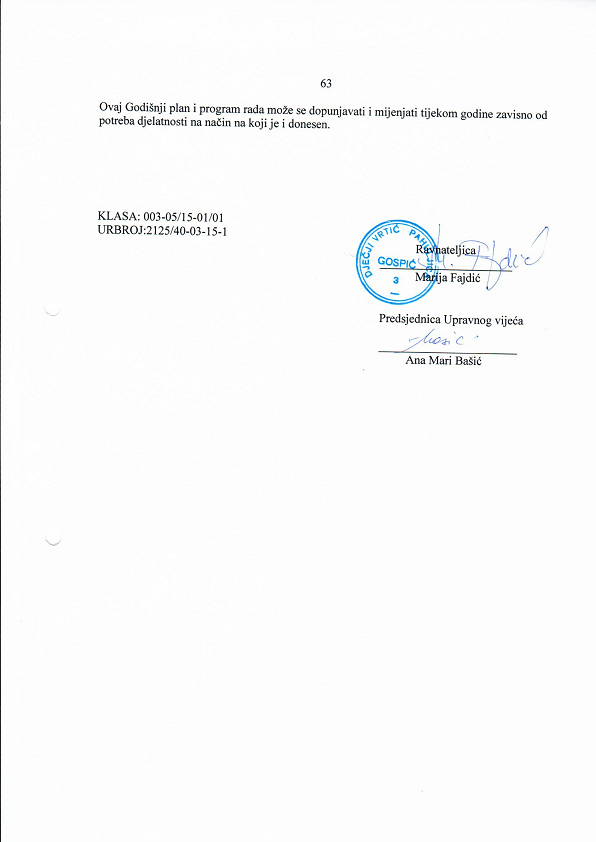 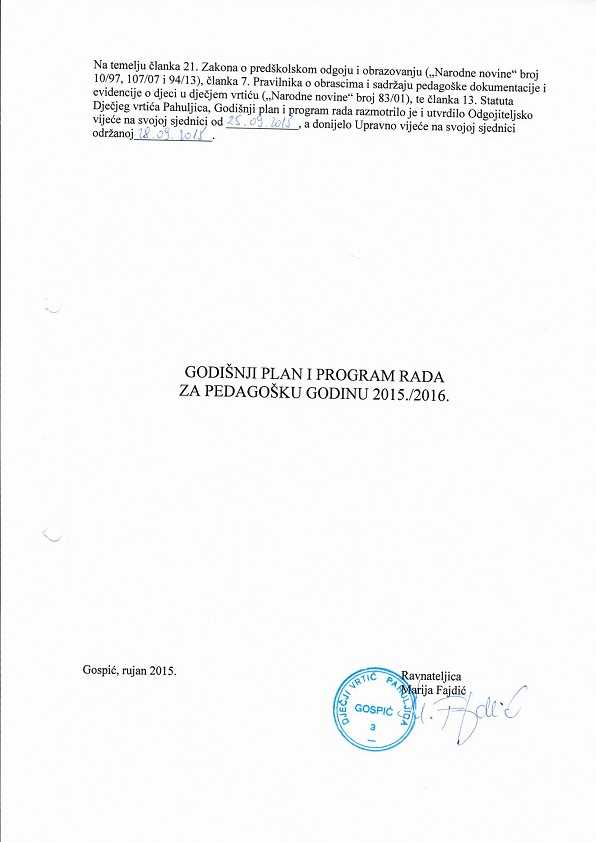 